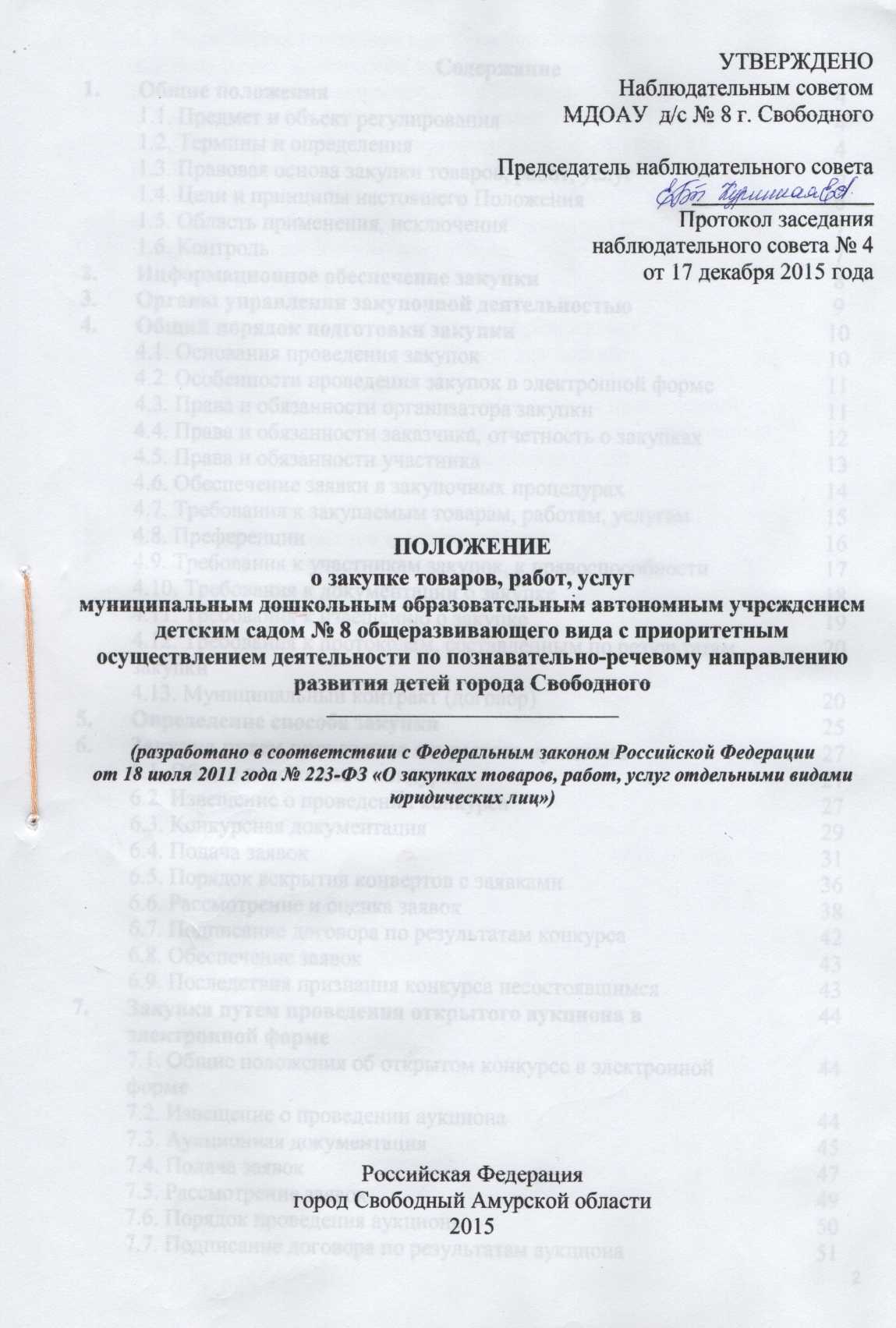 Содержание1. Общие положения1.1. Предмет и объект регулирования 1.1.1. Настоящее Положение о закупке (далее – Положение) является документом, который регламентирует закупочную деятельность заказчика и содержит требования к закупке, в том числе порядок подготовки и проведения осуществления закупок (включая способы закупки) и условия их применения, порядок заключения и исполнения муниципальных контрактов (договоров), а также иные связанные с обеспечением закупки Положения. 1.1.2. Документы заказчика, ранее регламентировавшие вопросы закупок, с момента введения в действие настоящего Положения утрачивают силу.1.2. Термины и определения1.2.1.  Закупками товаров, работ, услуг понимается заключение любых возмездных гражданско-правовых договоров (муниципальных контрактов) с юридическими и физическими лицами, а также объединениями этих лиц, в которых муниципальное дошкольное  образовательное автономное учреждение детский сад № 8 общеразвивающего вида с приоритетным осуществлением деятельности по познавательно-речевому направлению развития детей города Свободного выступает в качестве плательщика денежных средств другой стороне по такому муниципальному контракту (договору).1.2.2. Заказчик – муниципальное дошкольное  образовательное автономное учреждение детский сад № 8 общеразвивающего вида с приоритетным осуществлением деятельности по познавательно-речевому направлению развития детей города Свободного (МДОАУ д/с № 8 г. Свободного).1.2.3. Единая информационная система в сфере закупок товаров, работ, услуг для обеспечения государственных и муниципальных нужд (далее - единая информационная система) - совокупность информации, в соответствии с требованиями,  Федерального закона от 18 июля  223-ФЗ «О закупках товаров, работ, услуг отдельными видами юридических лиц» и  Федерального закона от 05.04.2013 № 44-ФЗ «О контрактной системе в сфере закупок товаров, работ, услуг для обеспечения государственных и муниципальных нужд» и содержащейся в базах данных, информационных технологий и технических средств, обеспечивающих формирование, обработку, хранение такой информации, а также ее предоставление с использованием официального сайта единой информационной системы в информационно-телекоммуникационной сети «Интернет». До ввода в эксплуатацию единой информационной системы информация и документы, размещаются на официальном сайте Российской Федерации в информационно-телекоммуникационной сети «Интернет» для размещения информации о размещении заказов на поставки товаров, выполнение работ, оказание услуг (www.zakupki.gov.ru) в порядке, установленном Правительством Российской Федерации. 1.2.4. Электронная торговая площадка (ЭТП) - программно-аппаратный комплекс, предназначенный для проведения закупок в электронной форме, в режиме реального времени на  официальном сайте электронной торговой площадке в информационно-телекоммуникационной сети «Интернет».1.2.5. Оператор электронной площадки - юридическое лицо независимо от его организационно-правовой формы, формы собственности, места нахождения и места происхождения капитала или физическое лицо в качестве индивидуального предпринимателя, государственная регистрация которых осуществлена в установленном порядке на территории Российской Федерации, которые владеют электронной торговой площадкой, необходимыми для ее функционирования программно-аппаратными средствами и обеспечивают проведение открытых аукционов в электронной форме в соответствии с законодательством Российской Федерации о размещении заказов.1.2.6. Регламент оператора электронной площадки - разработанные и утвержденные Оператором электронной площадки правила проведения закупок в электронной форме, регулирующие процесс проведения закупок на электронной площадке и отношения между участниками закупки, Оператором электронной площадки, заказчиком.1.2.7. Муниципальный контракт (договор) - заключенный от имени муниципального заказчика муниципальный контракт (договор), заключенный в соответствии с настоящим Положением, с целью обеспечения соответственно муниципальных нужд заказчика.1.2.10. Электронная форма торгов – это торги, которые проходят в электронной форме на электронной торговой площадке (ЭТП). Информация о проведении торгов в электронной форме размещается в единой информационной системе, где указывается ссылка на торговую электронную площадку, на которой размещается информация о проведении закупок. 1.2.11. Электронный документ - документ, в котором информация представлена в электронно-цифровой форме и подписанный электронной – цифровой подписью (ЭЦП).1.2.12.Субъекты малого и среднего предпринимательства (СМСП) - хозяйствующие субъекты (юридические лица и индивидуальные предприниматели), отнесенные в соответствии с Федеральным законом «О развитии малого и среднего предпринимательства в Российской Федерации», к малым Учреждениям, в том числе к микро Учреждениям, и средним Учреждениям.1.2.13.Открытый способ закупки – способ закупки, при котором информация об осуществлении закупки сообщается неопределенному кругу лиц (участников).1.2.14.Закрытый способ закупки – способ, закупки, при котором приглашения и документации о закупке не размещаются в единой информационной системе для всеобщего сведения, а направляются заказчиком ограниченному кругу лиц.1.2.15. Документация о закупке – совокупность документов, содержащих всю необходимую информацию о закупке, требования к составу и содержанию которой установлены настоящим Положением. 1.2.16. Техническое задание – это документ, в котором подробно прописан объект закупки (товара, работы, услуги) - наименование, характеристики и количество поставляемых товаров, наименование, характеристики и объем выполняемых работ, оказываемых услуг. Требования к количеству, качеству, техническим характеристикам товара, работ, услуг, требования к их безопасности, требования к функциональным характеристикам (потребительским свойствам) товара, к размерам, упаковке, отгрузке товара, требования к результатам работ и иные показатели, связанные с определением соответствия поставляемого товара, выполняемых работ, оказываемых услуг потребностям заказчика, которые необходимо выполнить поставщику (исполнителю, подрядчику).1.3. Правовая основа закупки товаров, работ, услуг1.3.1. При закупке товаров, работ, услуг заказчик руководствуется Конституцией Российской Федерации, Гражданским кодексом Российской Федерации,  Федеральным законом Российской Федерации от 18 июля 2011 года № 223-ФЗ «О закупках товаров, работ, услуг отдельными видами юридических лиц»,  другими федеральными законами и иными нормативными правовыми актами Российской Федерации;  а также принятым в соответствии с ними и утвержденным  настоящим Положением. 1.3.2. При предоставлении в соответствии с Бюджетным кодексом Российской Федерации и иными нормативными правовыми актами, регулирующими бюджетные правоотношения, средств из бюджетов бюджетной системы Российской Федерации автономным учреждениям на осуществление капитальных вложений в объекты государственной, муниципальной собственности при планировании и осуществлении закупок за счет указанных средств, распространяются положения Федерального закона от 05.04.2013 № 44-ФЗ «О контрактной системе в сфере закупок товаров, работ, услуг для обеспечения государственных и муниципальных нужд». При этом применяются положения Федерального закона от 05.04.2013 № 44-ФЗ «О контрактной системе в сфере закупок товаров, работ, услуг для обеспечения государственных и муниципальных нужд», регулирующие мониторинг закупок, аудит в сфере закупок и контроль в сфере закупок.  1.4. Цели и принципы настоящего Положения1.4.1. Целями регулирования настоящего Положения являются: 1) обеспечение единства экономического пространства;2) создание условий для своевременного и полного удовлетворения потребностей заказчика в товарах, работах, услугах с необходимыми показателями цены, качества и надежности;3)  эффективное использование денежных средств;4) расширение возможностей участия юридических и физических лиц в закупке товаров, работ, услуг (далее также – закупка) для нужд заказчика  и стимулирование такого участия;5) развитие добросовестной конкуренции;6) обеспечение гласности и прозрачности закупки;7) предотвращение коррупции и других злоупотреблений.При закупке товаров, работ, услуг заказчик руководствуется следующими принципами:1) информационная открытость закупки;2) равноправие, справедливость, отсутствие дискриминации и необоснованных ограничений конкуренции по отношению к участникам закупки;3) целевое и экономически эффективное расходование денежных средств на приобретение товаров, работ, услуг (с учетом при необходимости стоимости жизненного цикла закупаемой продукции) и реализация мер, направленных на сокращение издержек заказчика;4) отсутствие ограничения допуска к участию в закупке путем установления неизмеряемых требований к участникам закупки. 1.5. Область применения, исключенияПоложение применяется во всех случаях расходования средств заказчиком за исключением случаев:1) купли-продажи ценных бумаг, валютных ценностей, драгоценных металлов, а также заключением государственных контрактов (договоров), являющихся производными финансовыми инструментами (за исключением государственных контрактов (договоров), которые заключаются вне сферы биржевой торговли и исполнение обязательств по которым предусматривает поставки товаров); 2) приобретения заказчиком биржевых товаров на товарной бирже в соответствии с законодательством о товарных биржах и биржевой торговле;3) осуществления заказчиком закупок товаров, работ, услуг в соответствии с Федеральным законом от 5 апреля 2013 года № 44-ФЗ «О контрактной системе в сфере закупок товаров, работ, услуг для обеспечения государственных и муниципальных нужд»; 4) закупок в области военно-технического сотрудничества;5) закупок товаров, работ, услуг в соответствии с международным договором Российской Федерации, если таким договором предусмотрен иной порядок определения поставщиков (подрядчиков, исполнителей) таких товаров, работ, услуг;6) осуществления заказчиком отбора аудиторской организации для проведения обязательного аудита бухгалтерской (финансовой) отчетности заказчика в соответствии со статьей 5 Федерального закона от 30 декабря 2008 года № 307-ФЗ «Об аудиторской деятельности»;7) заключения и исполнения государственных контрактов (договоров) в соответствии с законодательством Российской Федерации об электроэнергетике, являющихся обязательными для субъектов оптового рынка - участников обращения электрической энергии и (или) мощности;8) осуществления кредитной организацией лизинговых операций и межбанковских операций, в том числе с иностранными банками;9) определением, избранием и деятельностью представителя владельцев облигаций в соответствии с законодательством Российской Федерации о ценных бумагах.1.6. Контроль1.6.1. Контроль, за проведением закупок товаров, работ, услуг осуществляется на предмет: 1) выполнения норм и правил, предусмотренных настоящим Положением;2) соответствия фактически проведенных закупок утвержденным планом;3) выполнения ключевых показателей эффективности закупок, в случае их установления;4) своевременной и качественной отчетности по проведенным закупкам и отчетности установленной ФЗ. 1.6.2. Текущий контроль над  порядком осуществления закупок товаров, работ, услуг производится закупочным органом.2. Информационное обеспечение закупки2.1. Положение о закупке, изменения, вносимые в  Положение, планы закупки, иная информация о закупке, в соответствии с Федеральным законом Российской Федерации от 18 июля 2011 года № 223-ФЗ «О закупках товаров, работ, услуг отдельными видами юридических лиц» и настоящим Положением подлежит размещению в единой информационной системе не позднее чем в течение пятнадцати дней со дня утверждения.2.2. Заказчик размещает в единой информационной системе план закупки товаров, работ, услуг на срок не менее чем один год. Порядок формирования плана закупки товаров, работ, услуг, порядок и сроки размещения в единой информационной системе такого плана, требования к форме такого плана устанавливаются Правительством Российской Федерации.2.3. План закупки инновационной продукции, высокотехнологичной продукции, лекарственных средств размещается заказчиком в единой информационной системе на период от пяти до семи лет. Критерии отнесения товаров, работ, услуг к инновационной продукции и (или) высокотехнологичной продукции для целей формирования плана закупки такой продукции устанавливаются федеральными органами исполнительной власти, осуществляющими функции по нормативно-правовому регулированию в установленной сфере деятельности.2.4. При закупке в единой информационной системе размещается:  информация о закупке, в том числе извещение о закупке, документация о закупке, проект муниципального контракта (договора), являющийся неотъемлемой частью извещения о закупке и документации о закупке, изменения, вносимые в такое извещение и такую документацию, разъяснения такой документации, протоколы, составляемые в ходе закупки, а также иная информация, размещение которой в единой информационной системе предусмотрено Федеральным законом Российской Федерации от 18 июля 2011 года № 223-ФЗ «О закупках товаров, работ, услуг отдельными видами юридических лиц» и настоящим Положением.2.5. Не подлежат размещению в единой информационной системе сведения об осуществлении закупок товаров, работ, услуг, о заключении муниципального контракта (договора), составляющие государственную тайну, а также сведения о закупке, по которым принято решение Правительства Российской Федерации. Заказчик вправе не размещать в единой информационной системе сведения о закупке товаров, работ, услуг, стоимость которых не превышает сто тысяч рублей. В случае, если годовая выручка заказчика за отчетный финансовый год составляет более чем пять миллиардов рублей, заказчик вправе не размещать в единой информационной системе сведения о закупке товаров, работ, услуг, стоимость которых не превышает пятьсот тысяч рублей.2.6. В случае если при заключении и исполнении муниципального контракта (договора) изменяются объем, цена закупаемых товаров, работ, услуг или сроки исполнения муниципального контракта (договора),  по сравнению с указанными в протоколе, составленном по результатам закупки, не позднее чем в течение десяти дней со дня внесения изменений в муниципальный контракт (договор) в единой информационной системе размещается информация об изменении муниципального контракта (договора) с указанием измененных условий.2.7. В случае возникновения,  при ведении единой информационной системы федеральным органом исполнительной власти, уполномоченным на ведение единой информационной системы, технических или иных неполадок, блокирующих доступ в единую информационную систему в течение более чем одного рабочего дня, информация, подлежащая размещению в единой информационной системе в соответствии с настоящим Положением о закупке, размещается заказчиком на сайте заказчика с последующим размещением ее в единой информационной системе в течение одного рабочего дня со дня устранения технических или иных неполадок, блокирующих доступ к единой информационной системе, и считается размещенной в установленном порядке.2.8. Положением о закупке может быть предусмотрена иная,  подлежащая размещению в единой информационной системе,  дополнительная информация.2.9. Заказчик дополнительно вправе разместить указанную в настоящей статье информацию на сайте заказчика в информационно-телекоммуникационной сети «Интернет».3. Органы управления закупочной деятельностью 3.1. Решение о проведении конкурентных закупок продукции для нужд заказчика, текущий контроль и координация закупочной деятельности осуществляются Комиссией по закупкам товаров, работ, услуг (далее – Комиссия). 3.2. Выполнение функций по непосредственному осуществлению закупок возлагается на Комиссию. 3.3. Выбор поставщиков (подрядчиков, исполнителей) при проведении закупок товаров, работ, услуг для нужд заказчика осуществляется Комиссией.3.4. Количественный и персональный состав Комиссии, а также лица, выполняющие функции секретаря и председателя комиссии, определяются приказом заказчика.3.5. Комиссия правомочна осуществлять свои функции, если на заседании присутствует не менее,  чем пятьдесят процентов общего числа ее членов. Члены Комиссии должны быть своевременно уведомлены секретарем комиссии о месте, дате и времени проведения заседания Комиссии. Принятие решения членами Комиссии путем проведения заочного голосования, а также делегирование ими своих полномочий иным лицам не допускается. 3.6. Каждый член Комиссии имеет один голос. Решения Комиссии принимаются простым большинством голосов членов Комиссии, принявших участие в заседании. При равенстве голосов голос председателя Комиссии является решающим. 3.7. Членами Комиссии не могут быть физические лица, лично заинтересованные в результатах закупок  (в том числе физические лица, подавшие заявки на участие в закупках либо,  состоящие в штате организаций, подавших указанные заявки); либо физические лица, на которых способны оказывать влияние участники закупок (в том числе физические лица, являющиеся участниками (акционерами) этих организаций, членами их органов управления, кредиторами участников закупок). 3.8. В случае если член Комиссии может быть признан лично заинтересованным в результатах закупок, он отстраняется от участия в работе Комиссии по всем вопросам, касающимся соответствующих закупок. 3.9. Комиссия осуществляет рассмотрение обоснования потребностей в закупках и формирование плана-графика проведения закупок, рассмотрение заявок на участие в закупках, отбор участников закупок, рассмотрение, оценку и сопоставление заявок на участие в закупках, определение победителей закупок, ведение протоколов закупок, разработку типовых форм документов, применяемых при закупках, и их размещение в сети «Интернет», а также иные функции, предусмотренные настоящим Положением.3.10. Решения Комиссии оформляются протоколами. Протоколы подписывают все члены Комиссии, принявшие участие в заседании.3.11. Заказчик вправе привлечь на основе гражданско-правового договора юридическое лицо (далее – специализированная организация) для организации закупок путем проведения торгов в форме открытого конкурса или открытого аукциона (для разработки конкурсной документации, аукционной документации, опубликования и размещения извещений о проведении открытого конкурса или открытого аукциона и иных связанных с обеспечением проведения торгов функций). При этом определение начальной (максимальной) цены муниципального контракта (договора), предмета и существенных условий муниципального контракта (договора), утверждение проекта муниципального контракта, конкурсной и аукционной документации, определение условий торгов и их изменение осуществляются комиссией, а подписание муниципального контракта осуществляется заказчиком. 4. Общий порядок подготовки закупки4.1. Основания проведения закупок4.1.1. Проведение закупок осуществляется на основании утвержденного Закупочной комиссией заказчика плана закупки товаров, работ, услуг на срок не менее чем один год. 4.1.2. План закупки товаров, работ, услуг является планом мероприятий по осуществлению закупок, проходящих в течение календарного года. План закупки является основанием для осуществления закупок независимо от способа их проведения.4.1.3. Периодом планирования установлен календарный год, в течение которого возможно внесение изменений (корректировок). Заказчик вправе отдельным решением делегировать полномочия по корректировке плана закупки (полностью или частично) закупочному органу заказчика.4.1.4. Размещенные в единой информационной системе в соответствии с Федеральным законом Российской Федерации от 18 июля 2011 года № 223-ФЗ «О закупках товаров, работ, услуг отдельными видами юридических лиц» и Положением о закупке, информации о закупке, Положения о закупке, планы закупок и иной документации о закупках доступны для ознакомления без взимания платы.4.2. Особенности проведения закупок в электронной форме4.2.1. Общий порядок осуществления закупок в электронной форме аналогичен таковому для обычной закупки, которая может проводиться с использованием документов,  как на бумажных носителях, так и документов в электронной форме.4.2.2. При осуществлении закупок в электронной форме весь документооборот (подача заявки, изменения извещения и документации, разъяснения документации, подписание муниципального контракта (договора) и т.д.) осуществляется в электронной форме: все документы и сведения подписываются электронной цифровой подписью уполномоченных со стороны заказчика, участников закупки лиц (за исключением случаев, когда в соответствии с законодательством Российской Федерации,  требуется иное оформление каких-либо документов).4.2.3. Закупка в электронной форме проводится на электронной торговой площадке.4.2.4. Порядок осуществления закупок в электронной форме определяется регламентом электронной торговой площадки, на которой проводится закупка.4.2.5. В извещение об осуществлении закупки в электронной форме дополнительно указывается адрес электронной торговой площадки в сети Интернет, на которой проводится закупка.4.2.6.Если товары, работы, услуги включены в перечень товаров, работ и услуг, закупка которых осуществляется в электронной форме (установленный постановлением Правительством Российской Федерации) то закупка таких товаров, работ, услуг, осуществляется только электронной форме.4.3. Права и обязанности организатора закупки4.3.1. Организатором закупки является постоянно действующий орган заказчика - закупочная комиссия.4.3.2. Организатор закупки обязан обеспечить участникам возможность реализации их прав, предусмотренных действующим законодательством Российской Федерации и настоящим Положением.4.3.3. Организатор закупки вправе отказаться от проведения любой закупки после ее объявления, в срок, установленный настоящим Положением (если иное не предусмотрено настоящим Положением).4.3.4. Организатор закупки вправе продлить срок подачи заявок на участие в любой закупке в любое время до истечения первоначально объявленного срока, если в закупочной документации не было установлено дополнительных ограничений (если иное не предусмотрено настоящим Положением).4.3.5. Организатор закупки вправе устанавливать требования к участникам закупки, закупаемой продукции, условиям ее поставки и определить необходимые документы, подтверждающие (декларирующие) соответствие этим требованиям.4.3.6. Организатор закупки вправе требовать от участников документального подтверждения соответствия (продукции, процессов ее производства, хранения, перевозки и др.), проведенного на основании действующего законодательства о техническом регулировании. Организатор закупки не вправе устанавливать в качестве отборочного критерия наличие сертификата добровольных систем сертификации.4.3.7. Иные права и обязанности организатора закупки устанавливаются закупочной документацией. 4.3.8. Распределение функций между заказчиком и организатором закупки определяется  настоящим Положением. 4.4. Права и обязанности заказчика, отчетность о закупках4.4.1. При осуществлении закупки заказчик вправе установить требование об отсутствии сведений об участниках закупки в реестре недобросовестных поставщиков, предусмотренном статьей 5 Федерального закона Российской Федерации от 18 июля 2011 года № 223-ФЗ «О закупках товаров, работ, услуг отдельными видами юридических лиц», и (или) в реестре недобросовестных поставщиков, предусмотренном Федеральным законом от 05 апреля 2013 г. № 44-ФЗ «О контрактной системе в сфере закупок товаров, работ, услуг для обеспечения государственных и муниципальных нужд».4.4.2. Заказчик обязан разместить в единой информационной системе план закупки товаров, работ, услуг на срок не менее чем один год. Порядок формирования плана закупки товаров, работ, услуг, порядок и сроки размещения в единой информационной системе такого плана, требования к форме такого плана устанавливаются Правительством Российской Федерации.4.4.3. Заказчик не позднее 10-го числа месяца, следующего за отчетным месяцем, размещает в единой информационной системе:1) сведения о количестве и об общей стоимости государственных контрактов (договоров), заключенных заказчиком по результатам закупки товаров, работ, услуг;2) сведения о количестве и об общей стоимости государственных контрактов (договоров), заключенных заказчиком по результатам закупки у единственного поставщика (исполнителя, подрядчика);3) сведения о количестве и об общей стоимости государственных контрактов (договоров), заключенных заказчиком по результатам закупки, сведения о которой составляют государственную тайну или в отношении которой приняты решения Правительства Российской Федерации в соответствии с частью 16 Федерального закона Российской Федерации от 18 июля 2011 года № 223-ФЗ «О закупках товаров, работ, услуг отдельными видами юридических лиц»;4) сведения о количестве и об общей стоимости государственных контрактов (договоров), заключенных заказчиком по результатам закупки у субъектов малого и среднего предпринимательства.Заказчик предоставляет сведения о закупках до 05-числа месяца, следующего за отчётным, в Управление образования администрации города Свободного, по форме, приведённой в приложении № 1 к настоящему Положению.  	4.4.3.1. Заказчик не позднее 1 февраля, следующего за прошедшим календарным годом, размещает информацию в единой информационной системе о годовом объеме закупки, которую заказчик обязан осуществить у субъектов малого и среднего предпринимательства.4.4.4. Заказчик по результатам закупки, обязан подавать в реестр договоров сведения о заключенных муниципальных контрактах (договорах) федеральному органу исполнительной власти, осуществляющий правоприменительные функции по кассовому обслуживанию исполнения бюджетов бюджетной системы Российской Федерации, обеспечивающий ведение в единой информационной системе реестра договоров. Порядок ведения указанного реестра, в том числе включаемая в него информация и документы о закупках, сроки размещения таких информации и документов в указанном реестре, устанавливается Правительством Российской Федерации.4.4.5. Заказчик обязан подавать в федеральный орган исполнительной власти, уполномоченный Правительством Российской Федерации, сведения об участниках закупки, уклонившихся от заключения муниципального контракта (договора), а также о поставщиках (исполнителях, подрядчиках), с которыми муниципальный контракт (договор) по решению суда расторгнут в связи с существенным нарушением ими условия исполнения муниципального контракта (договора), для включения их в реестр недобросовестных поставщиков.4.4.6. Выполнять другие обязательства, предусмотренные законодательством Российской Федерации.4.5. Права и обязанности участника4.5.1. Заявку на участие в открытых закупках вправе подать любое лицо.4.5.2. В закрытых закупках вправе принять участие только те лица, которые приглашены персонально.4.5.3. Коллективные участники могут участвовать в закупках, если это прямо не запрещено закупочной документацией.4.5.4. При проведении закрытых закупок в закупочной документации обязательно указывается, может ли быть в составе коллективного участника лицо, не приглашенное персонально к участию в закупке. Но в любом случае лидером коллективного участника должно быть только лицо, приглашенное к участию в закупке.4.5.5. Участник закупок имеет право: 1) получать от организатора закупки исчерпывающую информацию по условиям и порядку проведения закупок (за исключением информации, носящий конфиденциальный характер или составляющую коммерческую тайну);2) изменять, дополнять или отзывать свою заявку до истечения срока подачи, если иное прямо не оговорено в закупочной документации; 			3) обращаться к организатору закупки с вопросами о разъяснении закупочной документации, а также просьбой о продлении установленного срока подачи заявок;4) получать от организатора закупки краткую информацию о причинах отклонения и /или проигрыша своей заявки. При использовании этого пункта Участник не вправе требовать предоставления сведений о лицах, принимавших те или иные решения. 4.5.6. Претендовать на заключение муниципального контракта с заказчиком (организатором закупки), либо на реализацию иного права, возникающего в результате выбора победителем, могут только квалифицированные участники. Квалификационные отборочные критерии не должны накладывать на конкурентную борьбу участников излишних ограничений. При необходимости заказчик вправе устанавливать исчерпывающий перечень условий, невыполнение которых исключает возможность победы участника в конкурсе или иной конкурентной закупке. 4.5.7. Участник закупки вправе обжаловать в судебном порядке действия (бездействие) заказчика при закупке товаров, работ, услуг.4.5.8. Участник закупки вправе обжаловать в антимонопольный орган в порядке, установленном антимонопольным органом, действия (бездействие) заказчика при закупке товаров, работ, услуг в случаях:1) неразмещения в единой информационной системе положения о закупке, изменений, вносимых в указанное положение, информации о закупке, подлежащей в соответствии с настоящим Федеральным законом размещению в единой информационной системе, или нарушения сроков такого размещения;2) предъявления к участникам закупки требования о представлении документов, не предусмотренных документацией о закупке;3) осуществления заказчиками закупки товаров, работ, услуг в отсутствие утвержденного и размещенного в единой информационной системе положения о закупке и без применения положений Федерального закона от 5 апреля 2013 года № 44-ФЗ «О контрактной системе в сфере закупок товаров, работ, услуг для обеспечения государственных и муниципальных нужд»;4) неразмещения или размещения в единой информационной системе недостоверной информации о годовом объеме закупки, которую заказчики обязаны осуществить у субъектов малого и среднего предпринимательства.4.5.9. Иные права и обязанности участников устанавливаются закупочной документацией. 4.6. Обеспечение заявки на участие в закупочных процедурах4.6.1. Обеспечение заявки на участие в закупочных процедурах устанавливается в денежном виде в валюте Российской Федерации.4.6.2.  В случае осуществления закупки путем проведения  открытого конкурса (в том числе в электронной форме), открытого аукциона (в том числе в электронной форме), запроса котировок (в том числе в электронной форме), запрос предложений (в том числе в электронной форме) - заказчик имеет право установить условие обеспечения заявки на участие в данных закупках.При установлении заказчиком в закупочной документации условия обеспечения заявки, заказчик обязан установить размер, срок и порядок внесения денежных средств в качестве обеспечения такой заявки, реквизиты счета для перечисления указанных денежных средств, срок и условия возврата обеспечения заявки. Требование обеспечения заявки на участие в данных закупках, в равной мере распространяется на всех участников соответствующей процедуры закупки и указывается в закупочной документации.Обеспечение заявки на участие в осуществлении закупок, перечисляется участником закупки на счет заказчика, указанный в извещении о проведении   такой закупки.4.6.3. Размер обеспечения заявки на участие в закупках, не может быть менее 1 процента и более 20 процентов от начальной (максимальной) цены муниципального контракта (договора).4.6.4. При осуществлении закупок в электронной форме, срок и порядок внесения денежных средств в качестве обеспечения заявки на участие в закупках, устанавливаются оператором электронной торговой площадки. Денежные средства в качестве обеспечения заявки на участие в закупках вносятся участником процедуры закупки на счет оператора электронной торговой площадки.4.6.5. Возврат участнику закупки денежных средств, перечисленных им в качестве обеспечения заявки на участие в закупках,  производится в следующем порядке:1) в случае внесения денежных средств на счет заказчика - в течение 5 (пяти) рабочих дней со дня со дня составления  протокола рассмотрения заявок на участие в закупке, в случае, если такому участнику было отказано в допуске к участию в закупке, в случае, если участник не стал победителем конкурса, за исключением участника, заявке которого присвоен второй номер, победителю в случае заключения с ним муниципального контракта (договора) по результатам проведения такой закупки;2) в случае внесения денежных средств на счет оператора электронной торговой площадке - в течение 1 (одного) рабочего дня со дня со дня составления  протокола рассмотрения заявок на участие в закупке, в случае, если такому участнику было отказано в допуске к участию в закупке, в случае, если участник не стал победителем конкурса, за исключением участника, заявке которого присвоен второй номер, победителю в случае заключения с ним муниципального контракта (договора) по результатам проведения такой закупки.4.7. Требования к закупаемым товарам, работам, услугам4.7.1. В целях закупки товаров, работ, услуг заказчик должен определить требования к товарам, работам, услугам, поставляемым (выполняемым, оказываемым) в рамках исполнения муниципального контракта (договора), заключаемого по результатам закупки.4.7.2. При формировании требований к закупаемым товарам, работам, услугам должны соблюдаться следующее:1) устанавливаемые требования к товарам, работам, услугам должны быть понятными и полными, обеспечивать четкое и однозначное изложение требований к качеству и иным показателям товаров, работ, услуг;2) должны учитываться действующие на момент закупки требования, предъявляемые законодательством Российской Федерации по видам товаров об обязательной сертификации;3) требования к закупаемым товарам, работам, услугам должны быть ориентированы на приобретение качественных товаров, работ, услуг, имеющих необходимые заказчику потребительские свойства и технические характеристики;4) устанавливаемые требования к предмету закупки должны, по возможности, обеспечивать представление участниками закупки предложений о поставке инновационных товаров и энергосберегающих технологий.4.7.3. При установлении Правительством Российской Федерации приоритета товаров российского происхождения, работ, услуг выполняемых, оказываемых российскими лицами, по отношению к товарам, происходящим из иностранного государства, работам, услугам, выполняемым, оказываемым иностранными лицами, с учетом таможенного законодательства Таможенного союза и международных договоров Российской Федерации, требования к предмету закупки должны учитывать данное решение Правительства Российской Федерации.4.8.Преференции4.8.1. Заказчик вправе устанавливать преференции участникам размещения заказа, в том числе:1) отечественным производителям (приоритет товаров российского происхождения, работ, услуг, выполняемых, оказываемых российскими лицами, по отношению к товарам, происходящим из иностранного государства, работам, услугам, выполняемым, оказываемым иностранными лицами, с учетом таможенного законодательства Таможенного союза и международных договоров Российской Федерации) в соответствии с порядком установленным Правительством Российской Федерации;2) субъектам малого и среднего предпринимательства.4.8.2. Порядок применения: заказчик, за исключением случаев размещения заказов на поставки товаров, выполнение работ, оказание услуг для нужд обороны страны и безопасности государства, имеет право осуществлять размещение заказов у субъектов малого и среднего предпринимательства в размере не более чем тридцать процентов общего годового объема поставок товаров, выполнения работ, оказания услуг в соответствии с перечнем товаров, работ, услуг, установленным Правительством Российской Федерации, путем проведения торгов, запроса котировок, в которых участниками размещения заказов являются данные субъекты.При размещении заказа путем проведения конкурентных закупок которые предусмотрены настоящим Положением и в которых участниками размещения заказа являются субъекты малого и среднего предпринимательства, заявки на участие в торгах, поданные участниками размещения заказа, не являющимися субъектами малого или среднего предпринимательства, подлежат отклонению. В случае, если торги признаются несостоявшимися и не подана ни одна заявка или заявка, поданная единственным участником размещения заказа, являющимся субъектом малого или среднего предпринимательства, не соответствует требованиям и условиям, предусмотренным закупочной документацией, повторные торги, участниками которых являются субъекты малого и среднего предпринимательства, не проводятся и объем товаров, работ, услуг, на поставку, выполнение, оказание которых проводились такие торги, учитывается в общем годовом объеме.3) учреждениям и предприятиям уголовно-исполнительной системы, в соответствии с порядком, определённым постановлением Правительства Российской Федерации. 4.8.3. Заказчик или организатор закупки вправе применять преференции,  только если об их наличии и способе применения в данной закупке было прямо объявлено в закупочной документации и в извещении.4.9. Требования к участникам закупок, к правоспособности4.9.1. Участником закупки может быть любое юридическое лицо или несколько юридических лиц, выступающих на стороне одного участника закупки, независимо от организационно-правовой формы, формы собственности, места нахождения и места происхождения капитала;  либо любое физическое лицо или несколько физических лиц, выступающих на стороне одного участника закупки, в том числе индивидуальный предприниматель или несколько индивидуальных предпринимателей, выступающих на стороне одного участника закупки, которые соответствуют требованиям, установленным заказчиком в соответствии с Положением. 4.9.2. Члены объединений, являющихся коллективными участниками закупок, должны иметь соглашение между собой (иной документ), соответствующее нормам Гражданского кодекса РФ, в котором определены права и обязанности сторон и установлен лидер коллективного участника. В соглашении должна быть установлена солидарная ответственность по обязательствам, связанным с участием в закупках, заключением и последующем исполнением муниципального контракта (договора).  4.9.3. Участник должен составлять заявку по форме, установленной в предоставленной ему закупочной документации. Из текста заявки должно ясно следовать, что ее подача является принятием (акцептом) всех условий заказчика (организатора закупки), в том числе согласием исполнять обязанности участника.4.9.4. Не допускается предъявлять к участникам закупки, к закупаемым товарам, работам, услугам, а также к условиям исполнения муниципального контракта (договора)требования и осуществлять оценку и сопоставление заявок на участие в закупке по критериям и в порядке, которые не указаны в документации о закупке. Требования, предъявляемые к участникам закупки, к закупаемым товарам, работам, услугам, а также к условиям исполнения муниципального контракта (договора), критерии и порядок оценки и сопоставления заявок на участие в закупке, установленные заказчиком, применяются в равной степени ко всем участникам закупки, к предлагаемым ими товарам, работам, услугам, к условиям исполнения муниципального контракта (договора).4.9.5. Устанавливаются следующие обязательные требования к правоспособности участника закупок:1) непроведение ликвидации участника закупки - юридического лица и отсутствие решения арбитражного суда о признании участника закупки - юридического лица, индивидуального предпринимателя банкротом и об открытии конкурсного производства;2) неприостановление деятельности участника закупки в порядке, предусмотренном Кодексом Российской Федерации об административных правонарушениях, на день подачи заявки в целях участия в закупках;3) отсутствие у участника закупки задолженности по начисленным налогам, сборам и иным обязательным платежам в бюджеты любого уровня или государственные внебюджетные фонды за прошедший календарный год;При наличии задолженности участник закупки считается соответствующим установленному требованию в случае, если он обжалует наличие указанной задолженности в соответствии с законодательством Российской Федерации и решение по такой жалобе на день рассмотрения заявки на участие в закупке не принято;4) отсутствие сведений об участнике закупки в реестре недобросовестных поставщиков, предусмотренном ст. 5 Федерального закона Российской Федерации от 18 июля 2011 года № 223-ФЗ «О закупках товаров, работ, услуг отдельными видами юридических лиц» и в реестре недобросовестных поставщиков, предусмотренном Федеральным законом от 05 апреля 2013 г. № 44-ФЗ «О контрактной системе в сфере закупок товаров, работ, услуг для обеспечения государственных и муниципальных нужд»;5) дополнительные требования к участникам закупок по правоспособности и квалификации устанавливаются в документации о закупке, в том числе при установлении Правительством Российской Федерации особенностей участия в закупке субъектов малого и среднего предпринимательства.4.10. Требования к документации о закупке4.10.1. В документации о закупке должны быть указаны следующие сведения:1) установленные заказчиком требования к качеству, техническим характеристикам товара, работы, услуги, к их безопасности;  к функциональным характеристикам (потребительским свойствам) товара, к размерам, упаковке, отгрузке товара, к результатам работы и иные требования, связанные с определением соответствия поставляемого товара, выполняемой работы, оказываемой услуги потребностям заказчика;2) требования, установленные к обеспечению заявки, обеспечению исполнения муниципального контракта (договора) (если заказчиком такие требования были установлены)3) требования к содержанию, форме, оформлению и составу заявки на участие в закупке;4) требования к описанию участниками закупки поставляемого товара, который является предметом закупки, его функциональных характеристик (потребительских свойств), его количественных и качественных характеристик, требования к описанию участниками закупки выполняемой работы, оказываемой услуги, которые являются предметом закупки, их количественных и качественных характеристик;5) место, условия и сроки (периоды) поставки товара, выполнения работы, оказания услуги;6) сведения о начальной (максимальной) цене муниципального контракта (договора) (цене лота);7) форма, сроки и порядок оплаты товара, работы, услуги;8) обоснование формирования цены муниципального контракта (договора) (цены лота) (с учетом или без учета расходов на перевозку, страхование, уплату таможенных пошлин, налогов и других обязательных платежей);9) порядок, место, дата начала и дата окончания срока подачи заявок на участие в закупке;10) требования к участникам закупки и перечень документов, представляемых участниками закупки для подтверждения их соответствия установленным требованиям;11) формы, порядок, дата начала и дата окончания срока предоставления участникам закупки разъяснений положений документации о закупке;12) место и дата рассмотрения предложений участников закупки и подведения итогов закупки;13) критерии оценки и сопоставления заявок на участие в закупке;14) порядок оценки и сопоставления заявок на участие в закупке.15) возможно указание иной дополнительной информации, относящейся к объекту закупки.4.10.2 Документация о закупке, извещение, протоколы, изменения, внесенные в документацию, и разъяснения документации, предложения участников хранятся заказчиком или организатором осуществления закупки не менее чем три года.4.11.Требования к извещению о закупке4.11.1. Извещение о закупке является неотъемлемой частью документации о закупке. Сведения, содержащиеся в извещении о закупке, должны соответствовать сведениям, содержащимся в документации о закупке.4.11.2. В извещении о закупке должны быть указаны, как минимум, следующие сведения (если иные требования не предусмотрены настоящим Положением):1) способ закупки;2) наименование, место нахождения, почтовый адрес, адрес электронной почты, номер контактного телефона заказчика;3) предмет муниципального контракта с указанием количества поставляемого товара, объема выполняемых работ, оказываемых услуг;4) место поставки товара, выполнения работ, оказания услуг;5) сведения о начальной (максимальной) цене муниципального контракта (договора) (цене лота);6) сведения о включенных (не включенных) в цену товаров, работ, услуг расходах, в том числе расходах на перевозку, страхование, уплату таможенных пошлин, налогов, сборов и других обязательных платежей;7) срок и условия оплаты поставок товаров, выполнения работ, оказания услуг;8) срок, место и порядок предоставления документации о закупке, размер, порядок и сроки внесения платы, взимаемой заказчиком за предоставление документации, если такая плата установлена заказчиком, за исключением случаев предоставления документации в форме электронного документа;9) место и дата рассмотрения предложений участников закупки и подведения итогов закупки;10) размер и условия обеспечения заявки на участие в торгах (если данное условие предусматривается заказчиком в закупочной документации);11) размер и условия исполнения муниципального контракта (договора) (если данное условие предусматривается заказчиком в закупочной документации);12) срок подписания победителем запроса котировок договора со дня подписания протокола рассмотрения и оценки котировочных заявок;13) возможно указание другой дополнительной информации, относящейся к объекту закупки14) срок подписания победителем запроса котировок договора со дня подписания протокола рассмотрения и оценки котировочных заявок.4.12. Требования к протоколам, составленным по результатам закупкиВ протоколах, составленных по результатам закупки,  должны быть указаны, как минимум следующие сведения:1) наименование, адрес, ценовое предложение всех участников;2) наименование, адрес, ценовое предложение победителя;3) объем закупаемых товаров, работ, услуг;4) цена закупаемых товаров, работ, услуг;5) условия (сроки, место) исполнения муниципального контракта (договора);6) возможно указание иной дополнительной информации, относящейся к объекту закупки.4.13. Муниципальный контракт (договор)4.13.1. Муниципальный контракт (договор) заключается на условиях, предусмотренных извещением об осуществлении закупки или приглашением принять участие в определении поставщика (подрядчика, исполнителя), документацией о закупке, заявкой, окончательным предложением участника закупки, с которым заключается муниципальный контракт (договор), за исключением случаев, в которых в соответствии с настоящим Положением извещение об осуществлении закупки или приглашение принять участие в определении поставщика (подрядчика, исполнителя), документация о закупке, заявка, окончательное предложение не предусмотрены.4.13.2. Срок заключения муниципального контракта (договора).Муниципальный контракт может быть заключен не ранее,  чем через десять, но  не более чем пятнадцать календарных дней со дня размещения в единой информационной системе протокола, составленного по результатам размещения заказа.В случае размещения заказа путем проведения закупок, в осуществлении которых не предусмотрено оформление результатов протоколом или опубликование его в единой информационной системе – со дня определения победителя по результатам проведения такой закупки, если иное не предусмотрено настоящим Положением.Муниципальный контракт (договор) заключается на срок, не превышающий один финансовый год.4.13.3. При заключении муниципального контракта (договора) указывается, что цена муниципального контракта (договора) является твердой и определяется на весь срок исполнения муниципального контракта (договора), кроме случаев, предусмотренных настоящим Положением. 4.13.4. При заключении и исполнении муниципального контракта (договора) изменение его условий не допускается, за исключением случаев, предусмотренных настоящим Положением.4.13.5. В муниципальный контракт (договор) включается обязательное условие об ответственности заказчика и поставщика (подрядчика, исполнителя) за неисполнение или ненадлежащее исполнение обязательств, предусмотренных контрактом.В случае просрочки исполнения заказчиком обязательств, предусмотренных государственным контрактом (договором), а также в иных случаях неисполнения или ненадлежащего исполнения заказчиком обязательств, предусмотренных государственным контрактом (договором), поставщик (подрядчик, исполнитель) вправе потребовать уплаты неустоек (штрафов, пеней). Пеня начисляется за каждый день просрочки исполнения обязательства, предусмотренного государственным контрактом (договором), начиная со дня, следующего после дня истечения установленного государственным контрактом (договором) срока исполнения обязательства. Такая пеня устанавливается в размере одной трехсотой действующей на дату уплаты пеней ставки рефинансирования Центрального банка Российской Федерации от не уплаченной в срок суммы. Штрафы начисляются за ненадлежащее исполнение заказчиком обязательств, предусмотренных государственным контрактом (договором), за исключением просрочки исполнения обязательств, предусмотренных государственным контрактом (договором). Размер штрафа устанавливается контрактом в виде фиксированной суммы, определенной заказчиком.В случае просрочки исполнения поставщиком (подрядчиком, исполнителем) обязательств (в том числе гарантийного обязательства), предусмотренных государственным контрактом (договором), а также в иных случаях неисполнения или ненадлежащего исполнения поставщиком (подрядчиком, исполнителем) обязательств, предусмотренных государственным контрактом (договором), заказчик направляет поставщику (подрядчику, исполнителю) требование об уплате неустоек (штрафов, пеней).Пеня начисляется за каждый день просрочки исполнения поставщиком (подрядчиком, исполнителем) обязательства, предусмотренного государственным контрактом (договором), начиная со дня, следующего после дня истечения установленного государственным контрактом (договором) срока исполнения обязательства, и устанавливается в размере, определенном заказчиком, но не менее чем одна трехсотая действующей на дату уплаты пени ставки рефинансирования Центрального банка Российской Федерации от цены муниципального контракта (договора), уменьшенной на сумму, пропорциональную объему обязательств, предусмотренных государственным контрактом (договором) и фактически исполненных поставщиком (подрядчиком, исполнителем).Штрафы начисляются за неисполнение или ненадлежащее исполнение поставщиком (подрядчиком, исполнителем) обязательств, предусмотренных государственным контрактом (договором), за исключением просрочки исполнения поставщиком (подрядчиком, исполнителем) обязательств (в том числе гарантийного обязательства), предусмотренных государственным контрактом (договором). Размер штрафа устанавливается в виде фиксированной суммы, определенной Заказчиком.Сторона освобождается от уплаты неустойки (штрафа, пени), если докажет, что неисполнение или ненадлежащее исполнение обязательства, предусмотренного государственным контрактом (договором), произошло вследствие непреодолимой силы или по вине другой стороны.4.13.6. В муниципальный контракт (договор) включается обязательное условие о порядке товаров, работ, услуг по государственному контракту (договору).Сдача и приемка поставленных товаров, выполненных работ, оказанных услуг оформляются актом приема-передачи товара, актом выполненных работ, актом оказанных услуг или иным документом, установленным законодательством Российской Федерации, подтверждающий факт приемки. При приемке товаров, работ, услуг заказчик проверяет соответствие качеству, требованиям, установленным в закупочной документации.При наличии замечаний и претензий к поставленным товарам, выполненным работам, оказанным услугам заказчик направляет мотивированный отказ от приемки товаров, работ, услуг. В мотивированном отказе заказчиком от приемки товаров, работ, услуг указывается перечень замечаний и претензий к поставленным товарам, выполненным работам, оказанным услугам и сроки их устранения. Замечания и претензии устраняются исполнителем по государственному контракту (договору) за свой счет, если они не выходят за пределы условий заключенного муниципального контракта (договора).Датой выполнения исполнителем обязательств по государственному контракту (договору) считается дата подписания заказчиком акта приема-передачи товара, акта выполненных работ, акта об оказании услуг или иного документа, установленного в соответствии с требованиями законодательства Российской Федерации, подтверждающего факт приемки товара (работы, услуги).4.13.7.  В муниципальный контракт (договор) включаются условия о порядке и сроках оплаты товара, работы или услуги и информация об источнике финансирования.4.13.8. В ходе исполнения муниципального контракта (договора) муниципальный заказчик по согласованию с поставщиком (исполнителем, подрядчиком), вправе увеличить или уменьшить предусмотренные муниципальным контрактом (договором) количество товара (работ, услуг) не более чем на десять процентов. При этом цена муниципального контракта (договора) изменяется пропорционально дополнительному количеству товара (работы, услуги) исходя из установленной в муниципальном контракте (договоре) цены единицы товара (работы, услуги), но не более чем на десять процентов цены муниципального контракта (договора). При уменьшении предусмотренных муниципальным контрактом (договором) количества товара (работы, услуги) стороны муниципального контракта (договора) обязаны уменьшить цену муниципального контракта (договора) исходя из цены единицы такого товара (работы, услуги). Цена единицы дополнительно поставляемого товара (выполненной работы, оказанной услуги) или цена единицы товара (работы, услуги) при уменьшении предусмотренного государственным контрактом (договором) количества поставляемого товара (работы, услуги) должна определяться как частное от деления первоначальной цены муниципального контракта (договора) на предусмотренное в государственном контракте (договоре) количество такого товара (работы, услуги)если это право заказчика предусмотрено закупочной документацией.4.13.9.Требования по обеспечению исполнения муниципального контракта (договора).Заказчик вправе установить в извещении о проведении закупки требование, об обеспечении исполнения муниципального контракта (договора). В данном случае, муниципальный контракт (договор) заключается только после предоставления участником закупки, с которым заключается муниципальный контракт (договор), документов, подтверждающих обеспечение исполнения муниципального контракта (договора).Обеспечение исполнения муниципального контракта (договора) может быть осуществлено посредством безотзывной банковской гарантии, выданной банком или иной кредитной организацией или передачей заказчику в залог денежных средств на счет, указынный заказчиком в закупочной документации, в том числе в форме вклада (депозита), в размере обеспечения исполнения муниципального контракта (договора), установленном в извещении о проведении закупки. Способ обеспечения исполнения муниципального контракта (договора) из указанных в настоящей части способов определяется участником закупки самостоятельно. Если участником закупки, с которым заключается муниципальный контракт (договор), является бюджетное, автономное или казенное учреждение и заказчиком установлено требование обеспечения исполнения муниципального контракта (договора), предоставление обеспечения исполнения муниципального контракта (договора) не требуется.Размер обеспечения исполнения муниципального контракта (договора) устанавливается в размере от 5 до 30 процентов от начальной (максимальной) цены муниципального контракта (договора). В случае, если начальная (максимальная) цена муниципального контракта (договора)  превышает 50 000 000 (пятьдесят миллионов) рублей, заказчик обязан установить требование обеспечения исполнения муниципального контракта (договора) в размере от 10 до 30 процентов начальной (максимальной) цены муниципального контракта (договора) (цены лота), но не менее чем в размере аванса (если государственным контрактом (договором) предусмотрена выплата аванса), или в случае, если размер аванса превышает 30 процентов начальной (максимальной) цены муниципального контракта (договора) (цены лота), в размере, не превышающем на 20 процентов размер аванса, но не менее чем размер аванса. Если победитель торгов, не подписал в установленный документацией срок муниципальный контракт (договор), либо не предоставил обеспечения исполнения обязательств по государственному контракту  (договору) в течение установленного в документации срока, то он утрачивает статус победителя и признается уклонившимся от подписания муниципального контракта (договора). Заказчик имеет право удержать обеспечение исполнения его обязательств и заключить муниципальный контракт с участником,  предложившим лучшие условия исполнения муниципального контракта (договора) после победителя. В муниципальный контракт (договор) включается обязательное условие о сроках возврата заказчиком поставщику (подрядчику, исполнителю) денежных средств, внесенных в качестве обеспечения исполнения муниципального контракта (договора) (если такая форма обеспечения исполнения муниципального контракта (договора) применяется поставщиком (подрядчиком, исполнителем).4.13.10. В случае если победитель признан уклонившимся от заключения муниципального контракта (договора), заказчик вправе обратиться в суд с требованием о понуждении победителя заключить муниципальный контракт (договор), а также о возмещении убытков, причиненных уклонением от заключения муниципального контракта (договора), либо заключить муниципальный контракт (договор) с участником размещения  заказа, который занял второе место после победителя. Заказчик также вправе заключить муниципальный контракт (договор) с участником размещения  заказа, который занял второе место после победителя, при отказе заказчика от заключения муниципального контракта (договора) с победителем в случаях, предусмотренных настоящим Положением. При этом заключение муниципального контракта (договора) для участника размещения  заказа, который занял второе место после победителя, является обязательным. В случае уклонения победителя или участника размещения заказа, с которым заключается муниципальный контракт (договор) в случае уклонения победителя от заключения муниципального контракта, обеспечение заявки на участие в размещении заказа не возвращается. В случае уклонения участника размещения  заказа, который занял второе место после победителя, от заключения муниципального контракта (договора) заказчик вправе обратиться в суд с требованием о понуждении такого участника размещения заказа заключить муниципальный контракт (договор), а также о возмещении убытков, причиненных уклонением от заключения муниципального контракта (договора), или принять решение о признании размещения заказа несостоявшимся. В случае, если заказчик отказался в соответствии с настоящим Положением от заключения муниципального контракта (договора) с победителем и с участником размещения  заказа, который занял второе место после победителя, размещение заказа признается несостоявшимся.4.13.11. Отказ от заключения муниципального контракта (договора).После определения участника, с которым в соответствии с настоящим Положением должен быть заключен муниципальный контракт (договор), в срок, предусмотренный для заключения муниципального контракта (договора), заказчик вправе в порядке, установленном соответствующим локальным актом, отказаться от заключения муниципального контракта (договора) с таким участником в случае установления следующих фактов:1)  проведения ликвидации участников размещения заказа - юридических лиц или принятия арбитражным судом решения о признании участника размещения заказа - юридического лица, индивидуального предпринимателя банкротами и об открытии конкурсного производства;2) приостановления деятельности участников размещения заказа в порядке, предусмотренном Кодексом Российской Федерации об административных правонарушениях;3) предоставления участниками размещения заказа заведомо ложных сведений, содержащихся в представленных ими документах;4) нахождения имущества участника размещения заказа под арестом, наложенным по решению суда, если на момент истечения срока заключения муниципального контракта (договора) балансовая стоимость арестованного имущества превышает двадцать пять процентов балансовой стоимости активов участника размещения заказа по данным бухгалтерской отчетности за последний завершенный отчетный период;5) наличия у участника размещения заказа задолженности по начисленным налогам, сборам и иным обязательным платежам в бюджеты любого уровня или государственные внебюджетные фонды за прошедший календарный год, размер которой превышает двадцать пять процентов балансовой стоимости активов участника размещения заказа по данным бухгалтерской отчетности за последний отчетный период, при условии, что участник размещения заказа не обжалует наличие указанной задолженности в соответствии с законодательством Российской Федерации.4.13.12. Расторжение муниципального контракта (договора)  допускается в одностороннем порядке, по соглашению Сторон или решению суда по основаниям, предусмотренным гражданским законодательством Российской Федерации. 5. Определение способа закупки	5.1.1. Закупки для нужд Учреждения осуществляются в соответствии с планом закупки товаров, работ, услуг (далее – план закупок), утвержденным директором Учреждения.										5.1.2. Формирование плана закупки и его размещение на официальном сайте осуществляется Заказчиком в порядке, определенном Правительством Российской Федерации	5.1.3. План закупки является основным плановым документом в сфере закупок и утверждается Заказчиком не менее чем на один год.	При составлении плана закупок учитываются объемы закупок предыдущего года; предполагаемые закупки продукции в рамках утвержденных целевых программ, участником которых является Заказчик.	План закупки может корректироваться в следующих случаях: корректировка плана финансово-хозяйственной деятельности Заказчика; увеличение стоимости планируемых к приобретению товаров, работ, услуг; изменение планируемых сроков (периодичности) приобретения товаров, работ, услуг, способа закупки, отмены Заказчиком предусмотренной Планом закупки процедуры закупки; производственная необходимость в осуществлении внеплановой закупки, исходя из фактических потребностей в товарах, работах, услугах; экономия от использования в текущем финансовом году денежных средств Заказчика; в других случаях.								5.1.4. Сведения о закупках на сумму до 100 000 рублей на Сайте не  размещаются. 												5.1.5. Все договоры на сумму более 500 000 рублей заключаются при условии проведения одной из следующих процедур: открытый конкурс;открытый аукцион в электронной форме;запрос цен (котировок);закупка у единственного поставщика, в том числе конъюнктурный анализ;	запрос предложений.								5.1.6. Конкурс, аукцион применяются при закупке на сумму, превышающую 1 000 000 рублей, а также могут применяться при закупке на меньшую сумму.	5.1.7. Запрос цен (котировок) может применяться при закупке на сумму, превышающую 500 000 рублей, но не превышающую 1 000 000 рублей, а также может применяться при закупке на меньшую сумму.						5.1.8. Закупка у единственного поставщика, закупка путем конъюнктурного анализа осуществляется в случаях, предусмотренных настоящим Положением.	5.1.9. Запрос предложений (не в электронной форме) может осуществляться при закупке на сумму, не превышающую 1 000 000 рублей.	Закупки могут осуществляться:          -  заявки участников поступают на бумажном носителе;          - в электронной форме в соответствии с требованиями законодательства РФ в части электронного документооборота, с использованием электронных торговых площадок для их проведения. Проведение закупок в электронной форме обеспечивается оператором электронной площадки на сайте в информационно-телекоммуникационной сети «Интернет» в соответствии с регламентом электронной площадки. Выбор оператора электронной площадки осуществляется на основании решения Заказчика. Правительство Российской Федерации вправе установить перечень товаров, работ, услуг, закупка которых осуществляется в электронной форме.											5.1.10. Решение о закупке принимается директором учреждения или уполномоченным им лицом до размещения на официальном сайте и электронной торговой площадке извещения о закупке и оформляется путем издания приказа учреждения. 												5.1.11. В случае если сумма закупки товаров, работ, услуг превышает 10 % балансовой стоимости активов Заказчика, решение о способе закупки принимается директором после предварительного одобрения закупки Наблюдательным Советом Заказчика.								5.1.12. В приказе о проведении закупки указываются:				- предмет и существенные условия закупки (срок и место поставки товаров,   выполнения работ, оказания услуг), цена и порядок оплаты;				- основные (функциональные, технические, качественные и проч.) характеристики закупаемой продукции выполнения работ, оказания услуг и иные требования;												- способ закупки;											- ответственные лица.	5.1.13. Закупка у единственного поставщика (исполнителя, подрядчика) может осуществляться на основании письменного обоснования потребности в закупке у единственного поставщика составленное руководителем учреждения.	5.1.14. Закупка путем запроса предложений применяется, если предметом закупки является технически сложная продукция (в т.ч. работы и услуги), и/или несколько критериев имеют существенное значение для принятия решения в выборе поставщика. При этом определение продукции как технически сложной, относится к компетенции Заказчика.6. Закупка путем проведения открытого конкурса	6.1. Общие положения о конкурсе	6.1.1. Под открытым конкурсом и открытым конкурсом в электронной форме понимается способ (процедура) закупки, при которой Комиссия определяет участника конкурса, предложившего лучшие условия исполнения договора в соответствии с критериями и порядком оценки и сопоставления заявок, которые установлены в конкурсной документации на основании настоящего Положения.	6.1.2. Не допускается взимание с участников процедуры закупки платы за участие в конкурсе, за исключением платы за предоставление конкурсной документации в случаях, предусмотренных настоящим Положением.	6.1.3. Заказчиком может быть установлено требование о внесении денежных средств в качестве обеспечения заявки на участие в конкурсе. При этом размер обеспечения заявки на участие в конкурсе не может превышать 5% начальной (максимальной) цены договора (цены лота). В случае если Заказчиком установлено требование обеспечения заявки на участие в конкурсе, такое требование в равной мере распространяется на всех участников процедуры закупки и указывается в конкурсной документации.	6.1.4. При проведении конкурса какие-либо переговоры Заказчика и Комиссии с Участниками не допускаются.	6.2. Извещение о проведении конкурса	6.2.1. Извещение о проведении конкурса, закупочная документация, проект договора размещаются Заказчиком на сайте не менее чем за 20 (двадцать) дней до дня окончания подачи заявок на участие в конкурсе. В случае проведения конкурса в электронной форме указанные документы дополнительно размещаются на электронной торговой площадке в соответствии с регламентом электронной площадки.	6.2.2. В извещении о проведении конкурса должны быть указаны следующие сведения:	- способ закупки;	- наименование, место нахождения, почтовый адрес и адрес электронной почты, номер контактного телефона и факса Заказчика;	- предмет договора с указанием количества поставляемого товара, объема выполняемых работ, оказываемых услуг;	- место поставки товара выполнения работ, оказания услуг;	- начальная (максимальная) цена договора (цена лота);	- сведения о порядке проведения, в том числе об оформлении участия в торгах, определении лица, выигравшего торги;	- срок, место и порядок предоставления конкурсной документации, официальный сайт, на котором размещена конкурсная документация, размер, порядок и сроки внесения платы, взимаемой Заказчиком за предоставление конкурсной документации, если такая плата установлена;	- срок окончания подачи заявок, место, дата и время вскрытия конвертов с заявками на участие в конкурсе и открытия доступа к поданным в форме электронных документов заявкам на участие в конкурсе, место и дата рассмотрения таких заявок и подведения итогов конкурса;информация о возможности изменений существенных условии договора (сроки, объемы, порядок расчетов и т.д.) в соответствии с настоящим Положением.	Изменения, вносимые в извещение о закупке, документацию о закупке, разъяснения положений такой документации размещаются заказчиком на официальном сайте не позднее чем в течение трех дней со дня принятия решения о внесении указанных изменений, предоставления указанных разъяснений. В случае, если закупка осуществляется путем проведения торгов и изменения в извещение о закупке, документацию о закупке внесены заказчиком позднее чем за пятнадцать дней до даты окончания подачи заявок на участие в закупке, срок подачи заявок на участие в такой закупке должен быть продлен так, чтобы со дня размещения на официальном сайте внесенных в извещение о закупке, документацию о закупке изменений до даты окончания подачи заявок на участие в закупке такой срок составлял не менее чем пятнадцать дней	6.2.3. Заказчик, официально разместивший на официальном сайте извещение о проведении конкурса, вправе отказаться от его проведения не позднее чем за 3 (три) календарных дня до даты окончания срока подачи заявок на участие в конкурсе. Извещение об отказе от проведения конкурса в течение 1 (одного) рабочего дня со дня принятия решения об отказе от проведения конкурса размещается Заказчиком на сайте. 	6.2.4. В течение 1 (одного) рабочего дня со дня принятия указанного решения Заказчиком вскрываются (в случае, если на конверте не указаны почтовый адрес (для юридического лица) или сведения о месте жительства (для физического лица) участника процедуры закупки) конверты с заявками на участие в конкурсе, открывается доступ к поданным в форме электронных документов заявкам на участие в конкурсе и направляются соответствующие уведомления всем участникам процедуры закупки, подавшим заявки на участие в конкурсе. В случае, если установлено требование обеспечения заявки на участие в конкурсе, Заказчик возвращает участникам закупки денежные средства, внесенные в качестве обеспечения заявок на участие в конкурсе, в течение 5 (пяти) рабочих дней со дня принятия решения об отказе от проведения конкурса. 	6.3. Конкурсная документация	6.3.1. Конкурсная документация разрабатывается и утверждается Заказчиком. 	6.3.2. В Конкурсную документацию входит:Извещение о проведении закупки, в соответствии с требованиями законодательства;приглашение к участию в конкурсе;инструкция Участникам конкурса;информационная карта конкурса с Приложением №1 (установленные Заказчиком требования к качеству, техническим характеристикам товара, работы, услуги, к их безопасности, к функциональным характеристикам (потребительским свойствам) товара, к размерам, упаковке, отгрузке товара, к результатам работы и иные требования, связанные с определением соответствия поставляемого товара, выполняемой работы, оказываемой услуги потребностям Заказчика);проект договора;приложения – формы документов.	6.3.3. Конкурсная документация должна содержать четкие требования к Участнику, к закупаемым товарам, работам, услугам, а также к подтверждению соответствия товаров, работ, услуг по качеству, техническим характеристикам товара, работ, услуг, по требованиям к их безопасности, по требованиям к функциональным характеристикам (потребительским свойствам) товара, к размерам, упаковке, отгрузке товара, по требованиям к результатам работ и иным показателям, связанным с определением соответствия поставляемого товара, выполняемых работ, оказываемых услуг потребностям Заказчика и Участника требованиям, установленным Конкурсной документацией. Для применяемых при оценке численных отборочных критериев должны быть установлены пороговые значения. Пороговые значения устанавливаются в виде пределов — «не более такого-то», «не менее такого-то», «равно такому-то», «от такого-то до такого-то».	6.3.4. Конкурсная документация должна содержать: требования к содержанию, форме, оформлению и составу заявки на участие в конкурсе, в том числе заявки, подаваемой в форме электронного документа, подписанного в соответствии с нормативными правовыми актами Российской Федерации и инструкцию по ее заполнению;требования к описанию участниками процедуры закупки поставляемого товара, который является предметом конкурса, его функциональных характеристик (потребительских свойств), а также его количественных и качественных характеристик, требования к описанию участниками процедуры закупки выполняемых работ, оказываемых услуг, которые являются предметом конкурса, их объема и качественных характеристик;требования к сроку и (или) объему предоставления гарантий качества товара, работ, услуг, к обслуживанию товара, к расходам на эксплуатацию товара (при необходимости);место, условия и сроки (периоды) поставки товара, выполнения работ, оказания услуг;начальную (максимальную) цену договора (цену лота); форму, сроки и порядок оплаты товара, работ, услуг;порядок формирования цены договора (с учетом или без учета расходов на перевозку, страхование, уплату таможенных пошлин, налогов и других обязательных платежей);сведения о возможности Заказчика изменить предусмотренные договором количество товаров, объем работ, услуг в соответствии с настоящим Положением;порядок, место, дату начала и дату окончания срока подачи заявок на участие в конкурсе;требования к участникам процедуры закупки, установленные настоящим Положением;порядок и срок отзыва заявок на участие в конкурсе, порядок внесения изменений в такие заявки;формы, порядок, даты начала и окончания срока предоставления участникам процедуры закупки разъяснений положений конкурсной документации;место, порядок, даты и время вскрытия конвертов с заявками на участие в конкурсе и открытия доступа к поданным в форме электронных документов заявкам на участие в конкурсе;критерии оценки заявок на участие в конкурсе и их значимость;порядок оценки и сопоставления заявок на участие в конкурсе;размер обеспечения заявки на участие в конкурсе, срок и порядок внесения денежных средств в качестве обеспечения такой заявки, реквизиты счета для перечисления указанных денежных средств в случае установления Заказчиком требования обеспечения заявки на участие в конкурсе;размер обеспечения исполнения договора, срок и порядок его предоставления в случае, если Заказчиком установлено требование обеспечения исполнения договора;срок со дня размещения на официальном  сайте протокола оценки и сопоставления заявок на участие в конкурсе, в течение которого победитель конкурса должен подписать проект договора. Указанный срок должен составлять не менее чем десять дней;	6.3.5. К конкурсной документации должен быть приложен проект договора (в случае проведения конкурса по нескольким лотам - проект договора в отношении каждого лота), который является неотъемлемой частью Конкурсной документации.												6.3.6. Сведения, содержащиеся в конкурсной документации, должны соответствовать сведениям, указанным в извещении о проведении открытого конкурса.													6.3.7. Конкурсная документация размещается на Сайте одновременно с извещением о проведении конкурса. Конкурсная документация должна быть доступна для ознакомления на Сайте без взимания платы.					6.3.8. Со дня размещения на официальном сайте извещения о проведении конкурса Заказчик на основании заявления любого заинтересованного лица, поданного в письменной форме, в том числе в форме электронного документа, в течение трех рабочих дней со дня получения соответствующего заявления обязан предоставить такому лицу конкурсную документацию в порядке, указанном в извещении о проведении конкурса. При этом конкурсная документация предоставляется в письменной форме после внесения участником процедуры закупки платы за предоставление конкурсной документации, если такая плата установлена Заказчиком и указание об этом содержится в извещении о проведении конкурса, за исключением случаев предоставления конкурсной документации в форме электронного документа. Размер указанной платы не должен превышать расходы Заказчика на изготовление копии конкурсной документации и доставку ее лицу, подавшему указанное заявление, посредством почтовой связи. Предоставление конкурсной документации в форме электронного документа осуществляется без взимания платы.						6.3.9. Предоставление конкурсной документации до размещения на официальном сайте  извещения о проведении конкурса не допускается.		6.3.10. Любой участник процедуры закупки вправе направить в письменной форме, в том числе в форме электронного документа, Заказчику запрос о разъяснении положений конкурсной документации. В течение двух рабочих дней со дня поступления указанного запроса Заказчик обязан направить в письменной форме или в форме электронного документа разъяснения положений конкурсной документации, если указанный запрос поступил к Заказчику не позднее, чем за пять дней до дня окончания подачи заявок на участие в конкурсе.			6.3.11. В течение трех дней со дня направления разъяснения положений конкурсной документации по запросу участника процедуры закупки такое разъяснение должно быть размещено Заказчиком на официальном сайте с содержанием запроса на разъяснение положений конкурсной документации, без указания участника процедуры закупки, от которого поступил запрос. Разъяснение положений конкурсной документации не должно изменять ее суть.	6.4. Подача заявок	6.4.1. Для участия в конкурсе участник процедуры закупки подает заявку на участие в конкурсе в срок и по форме, которые установлены конкурсной документацией.												6.4.2. Участник процедуры закупки подает заявку на участие в конкурсе в письменной форме в запечатанном конверте или в форме электронного документа при условии открытого конкурса в электронной форме. При этом на таком конверте указывается наименование конкурса, на участие в котором подается данная заявка. Заявка в письменной форме может быть подана участником процедуры закупки, а так же посредством почты или курьерской службы.		6.4.3. Заявка на участие в конкурсе должна содержать: 					1) сведения и документы об участнике процедуры закупки, подавшем такую заявку:фирменное наименование (наименование), сведения об организационно-правовой форме, о месте нахождения, почтовый адрес (для юридического лица), фамилия, имя, отчество, паспортные данные, сведения о месте жительства (для физического лица), номер контактного телефона;полученную не ранее чем за шесть месяцев до дня размещения на официальном сайте извещения о проведении конкурса выписку из единого муниципального реестра юридических лиц или нотариально заверенную копию такой выписки (для юридического лица), полученную не ранее чем за шесть месяцев до дня размещения на официальном сайте о размещении  заказов извещения о проведении конкурса выписку из единого муниципального реестра индивидуальных предпринимателей или нотариально заверенную копию такой выписки (для индивидуального предпринимателя), копии документов, удостоверяющих личность (для иного физического лица), надлежащим образом заверенный перевод на русский язык документов о государственной регистрации юридического лица или государственной регистрации физического лица в качестве индивидуального предпринимателя в соответствии с законодательством соответствующего государства (для иностранного лица) полученные не ранее чем за шесть месяцев до дня размещения на официальном сайте о размещении заказов извещения о проведении конкурса;документ, подтверждающий полномочия лица на осуществление действий от имени участника процедуры закупки - юридического лица (копия решения о назначении или об избрании или приказа о назначении физического лица на должность, в соответствии с которым такое физическое лицо обладает правом действовать от имени участника процедуры закупки без доверенности (далее по тексту - руководитель). В случае, если от имени участника процедуры закупки действует иное лицо, заявка на участие в конкурсе должна содержать также доверенность на осуществление действий от имени участника процедуры закупки, заверенную печатью участника процедуры закупки и подписанную руководителем участника процедуры закупки (для юридических лиц) или уполномоченным этим руководителем лицом, либо нотариально заверенную копию такой доверенности. В случае если указанная доверенность подписана лицом, уполномоченным руководителем участника процедуры закупки, заявка на участие в конкурсе должна содержать также документ, подтверждающий полномочия такого лица;документы, подтверждающие соответствие участника процедуры закупки требованиям документации процедуры закупки;копии учредительных документов участника процедуры закупки (для юридических лиц);решение об одобрении или о совершении крупной сделки либо копия такого решения в случае, если требование о необходимости наличия такого решения для совершения крупной сделки установлено законодательством Российской Федерации, учредительными документами юридического лица и если для участника процедуры закупки поставка товаров, выполнение работ, оказание услуг, являющихся предметом договора, или внесение денежных средств в качестве обеспечения заявки на участие в конкурсе, обеспечения исполнения договора являются крупной сделкой. В случае, если получение указанного решения до истечения срока подачи заявок на участие в конкурсе для участника конкурса невозможно в силу необходимости соблюдения установленного законодательством и учредительными документами участника процедуры закупки порядка созыва заседания органа, к компетенции которого относится вопрос об одобрении или о совершении крупных сделок, участник конкурса обязан представить письмо, содержащее обязательство в случае признания его победителем конкурса представить вышеуказанное решение до момента заключения договора. В случае, если для данного участника поставка товаров, выполнение работ, оказание услуг, являющиеся предметом договора, или внесение денежных средств в качестве обеспечения заявки на участие в процедуре закупки, обеспечения исполнения договора не являются крупной сделкой, участник процедуры закупки представляет соответствующее письмо.	2) предложение о функциональных характеристиках (потребительских свойствах) и качественных характеристиках товара, о качестве работ, услуг и иные предложения об условиях исполнения договора, в том числе предложение о цене договора, о цене единицы товара, услуги; о цене запасных частей (каждой запасной части) к технике, к оборудованию, а также начальная цена запасных частей (каждой запасной части) к технике, к оборудованию и начальная цена единицы услуги и (или) работы. В случаях, предусмотренных конкурсной документацией, также копии документов, подтверждающих соответствие товара, работ, услуг требованиям, установленным в соответствии с законодательством Российской Федерации, если в соответствии с законодательством Российской Федерации установлены требования к таким товару, работам, услугам. 	3) документы или копии документов, подтверждающих соответствие участника процедуры закупки установленным требованиям и условиям допуска к участию в конкурсе:документы, подтверждающие внесение денежных средств в качестве обеспечения заявки на участие в конкурсе, в случае, если в конкурсной документации содержится указание на требование обеспечения такой заявки (платежное поручение, подтверждающее перечисление денежных средств в качестве обеспечения заявки на участие в конкурсе, или копия такого поручения);копии документов, подтверждающих соответствие участника процедуры закупки требованиям, установленным законодательством Российской Федерации, в случае, если в соответствии с законодательством Российской Федерации установлены требования к лицам, осуществляющим поставки товаров, выполнение работ, оказание услуг, и такие товары, работы, услуги являются предметом конкурса;обладание участниками процедуры закупки исключительными правами на объекты интеллектуальной собственности, если в связи с исполнением договора Заказчик приобретает права на объекты интеллектуальной собственности;копии документов, подтверждающих соответствие участника процедуры закупки требованиям, установленным настоящим Положением.	6.4.4. Заявка на участие в конкурсе может содержать эскиз, рисунок, чертеж, фотографию, иное изображение товара, образец (пробу) товара, на поставку которого проводится закупка.								6.4.5. Все листы заявки на участие в конкурсе, все листы тома заявки на участие в конкурсе должны быть прошиты и пронумерованы. Заявка на участие в конкурсе и том заявки на участие в конкурсе должны содержать опись входящих в их состав документов, быть скреплены печатью участника процедуры закупки (для юридических лиц) и подписаны участником процедуры закупки или лицом, уполномоченным таким участником процедуры закупки. Не допускается устанавливать иные требования к оформлению заявки на участие в конкурсе, за исключением предусмотренных настоящей частью требований к оформлению заявки на участие в конкурсе. При этом ненадлежащее исполнение участником процедуры закупки требования о том, что все листы заявки на участие в конкурсе и тома заявки на участие в конкурсе должны быть пронумерованы, не является основанием для отказа в допуске к участию в конкурсе.					6.4.6. При получении заявки на участие в конкурсе, поданной в форме электронного документа, Заказчик обязан подтвердить в письменной форме или в форме электронного документа ее получение в течение одного рабочего дня со дня получения такой заявки.	6.4.7. Участник процедуры закупки вправе подать только одну заявку на участие в конкурсе в отношении каждого предмета конкурса. 	6.4.8. Прием заявок на участие в конкурсе прекращается в день и время, указанный в извещении о проведении конкурса.	6.4.9. Участники процедуры закупки, подавшие заявки на участие в конкурсе, Заказчик, обязаны обеспечить целостность конвертов с заявками и конфиденциальность сведений, содержащихся в таких заявках до вскрытия конвертов с заявками на участие в конкурсе и открытия доступа к поданным в форме электронных документов заявкам на участие в конкурсе. 	6.4.10. Участник процедуры закупки, подавший заявку на участие в конкурсе, вправе изменить или отозвать заявку на участие в конкурсе в любое время до момента вскрытия закупочной комиссией конвертов с заявками на участие в конкурсе и открытия доступа к поданным в форме электронных документов заявкам на участие в конкурсе. В случае, если было установлено требование обеспечения заявки на участие в конкурсе, Заказчик обязан вернуть внесенные в качестве обеспечения заявки денежные средства участнику закупки, отозвавшему заявку, в течение 5 (пяти) рабочих дней со дня поступления уведомления об отзыве заявки.	6.4.11. Каждый конверт с заявкой на участие в конкурсе и каждая поданная в форме электронного документа заявка на участие в конкурсе, поступившие в срок, указанный в конкурсной документации, регистрируются Заказчиком, электронной торговой площадкой. При этом отказ в приеме и регистрации конверта с заявкой на участие в конкурсе, на котором не указаны сведения об участнике процедуры закупки, подавшем такой конверт, а также требование предоставления таких сведений, в том числе в форме документов, подтверждающих полномочия лица, подавшего конверт с заявкой на участие в конкурсе, на осуществление таких действий от имени участника процедуры закупки, не допускается. По требованию участника процедуры закупки, подавшего конверт с заявкой на участие в конкурсе, Заказчик  выдает расписку в получении конверта с такой заявкой с указанием даты и времени его получения.	6.4.12. В случае если по окончании срока подачи заявок на участие в конкурсе подана только одна заявка на участие в конкурсе или не подана ни одна заявка на участие в конкурсе, конкурс признается несостоявшимся. 	6.4.13. В случае если по окончании срока подачи заявок на участие в конкурсе подана только одна заявка на участие в конкурсе, конверт с указанной заявкой вскрывается или открывается доступ к поданной в форме электронного документа заявке на участие в конкурсе и указанная заявка рассматривается и оценивается в порядке, установленном настоящим Положением. В случае если указанная заявка соответствует требованиям и условиям, предусмотренным конкурсной документацией, Заказчик в течение трех рабочих дней со дня рассмотрения заявки на участие в конкурсе вправе передать участнику процедуры закупки, подавшему единственную заявку на участие в конкурсе, проект договора, который составляется путем включения условий исполнения договора, предложенных таким участником в заявке на участие в конкурсе, в проект договора, прилагаемого к конкурсной документации. При этом договор заключается с участником процедуры закупки, подавшим указанную заявку на условиях и по цене договора, которые предусмотрены заявкой на участие в конкурсе и конкурсной документацией, но цена такого договора не может превышать начальную (максимальную) цену договора, указанную в извещении о проведении конкурса. Участник процедуры закупки, подавший указанную заявку, не вправе отказаться от заключения договора. 	6.4.14. При непредставлении Заказчику участником процедуры закупки, с которым заключается договор, в срок, предусмотренный конкурсной документацией, подписанного договора, а также обеспечения исполнения договора в случае, если Заказчиком было установлено требование представления обеспечения исполнения договора до его заключения, такой участник процедуры закупки признается уклонившимся от заключения договора. В случае уклонения участника процедуры закупки от заключения договора денежные средства, внесенные в качестве обеспечения заявки на участие в конкурсе, не возвращаются.	6.5. Порядок вскрытия конвертов с заявками	6.5.1. Публично в день, во время и в месте, указанных в извещении о проведении конкурса, Комиссией вскрываются конверты с заявками на участие в конкурсе и осуществляется открытие доступа к поданным в форме электронных документов заявкам на участие в конкурсе. Вскрытие конвертов с заявками на участие в конкурсе и открытие доступа к поданным в форме электронных документов заявкам на участие в конкурсе осуществляются в один день.	6.5.2. В день вскрытия конвертов с заявками на участие в конкурсе и открытия доступа к поданным в форме электронных документов заявкам на участие в конкурсе непосредственно перед вскрытием конвертов с заявками на участие в конкурсе и открытием доступа к поданным в форме электронных документов заявкам на участие в конкурсе, но не раньше времени, указанного в извещении о проведении конкурса и конкурсной документации, Комиссия обязана объявить присутствующим при вскрытии таких конвертов и открытии доступа к поданным в форме электронных документов заявкам на участие в конкурсе участникам процедуры закупки о возможности подать заявки на участие в конкурсе, изменить или отозвать поданные заявки на участие в конкурсе до вскрытия конвертов с заявками на участие в конкурсе и открытия доступа к поданным в форме электронных документов заявкам на участие в конкурсе.	6.5.3. Комиссией вскрываются конверты с заявками на участие в конкурсе, и осуществляется открытие доступа к поданным в форме электронных документов заявкам на участие в конкурсе, которые поступили Заказчику до вскрытия заявок на участие в конкурсе и открытия доступа к поданным в форме электронных документов заявкам на участие в конкурсе. 	6.5.4. В случае установления факта подачи одним участником процедуры закупки двух и более заявок на участие в конкурсе при условии, что поданные ранее заявки таким участником не отозваны, все заявки на участие в конкурсе такого участника процедуры закупки не рассматриваются и возвращаются такому участнику.	6.5.5. Участники процедуры закупки, подавшие заявки на участие в конкурсе, или их представители вправе присутствовать при вскрытии конвертов с заявками на участие в конкурсе и открытии доступа к поданным в форме электронных документов заявкам на участие в конкурсе.	6.5.6. При вскрытии конвертов с заявками на участие в конкурсе и открытии доступа к поданным в форме электронных документов заявкам на участие в конкурсе объявляются и заносятся в протокол вскрытия конвертов с заявками на участие в конкурсе и открытия доступа к поданным в форме электронных документов заявкам на участие в конкурсе  следующие сведения:	1) наименование (для юридического лица), фамилия, имя, отчество (для физического лица) и почтовый адрес каждого участника процедуры закупки, конверт с заявкой на участие в конкурсе которого вскрывается или доступ к поданной в форме электронного документа заявке на участие в конкурсе которого открывается;	2) наличие основных сведений и документов, предусмотренных конкурсной документацией;												3) условия исполнения договора, указанные в такой заявке и являющиеся критерием оценки заявок на участие в конкурсе;						4) информацию о признании конкурса несостоявшимся в случае, если он был признан таковым в соответствии с настоящим Положением;				5) информация о непрошитой заявке на участие в конкурсе в соответствии с настоящим пунктом, в случае установления на заседании закупочной Единой комиссии факта отсутствия прошивки заявки на участие в конкурсе.			6.5.7. В случае установления при вскрытии конвертов с заявками на участие в конкурсе факта ненадлежащего исполнения участником процедуры закупки требований, установленных настоящим Положением, в части отсутствия прошивки заявки на участие в конкурсе, тома заявки на участие в конкурсе, представителю участника процедуры закупки, направившего данную заявку, предоставляется право на прошивку на процедуре вскрытия в течение не более 30 минут всех документов, входящих в состав непрошитой заявки на участие в конкурсе, в единый том (несколько томов) нитью, заклеенной бумажной наклейкой с надписью: «Прошито собственноручно на процедуре вскрытия (время, дата)», скрепленной подписью представителя участника. Дополнительно, непосредственно на процедуре вскрытия, такая заявка на участие в конкурсе скрепляется подписью секретаря Комиссии, и печатью (специальным штампом) организатора размещения заказа, которые свидетельствуют факт прошивки заявки на участие в конкурсе на процедуре вскрытия конвертов. В случае отсутствия на процедуре вскрытия конвертов представителя участника процедуры закупки или его отказа от прошивки документов заявки на участие в конкурсе, непрошитая заявка на участие в конкурсе не рассматривается.	6.5.8. Дополнительно в протокол вскрытия конвертов с заявками на участие в конкурсе и открытия доступа к поданным в форме электронных документов заявкам на участие в конкурсе заносятся следующие сведения: факт прошивки заявки на участие в конкурсе на заседании Комиссии представителем участника процедуры закупки или факт отказа представителя участника процедуры закупки от прошивки, или отсутствие представителя участника процедуры закупки при вскрытии конвертов с заявками на участие в конкурсе.	6.5.9. Протокол вскрытия конвертов с заявками на участие в конкурсе и открытия доступа к поданным в форме электронных документов заявкам на участие в конкурсе ведется единой комиссией и подписывается всеми присутствующими членами закупочной комиссии и Заказчиком непосредственно после вскрытия конвертов с заявками на участие в конкурсе и открытия доступа к поданным в форме электронных документов заявкам на участие в конкурсе. Протокол вскрытия конвертов размещается Заказчиком на официальном сайте не позднее чем через три дня со дня его подписания. 	6.5.10. В случае если по окончании срока подачи заявок на участие в конкурсе подана только одна заявка на участие в конкурсе или не подано ни одной заявки на участие в конкурсе, в указанный протокол вносится информация о признании конкурса несостоявшимся.	6.5.11. Полученные после окончания приема конвертов с заявками на участие в конкурсе и подаваемых в форме электронных документов заявок на участие в конкурсе конверты с заявками на участие в конкурсе вскрываются (в случае, если на конверте не указаны почтовый адрес (для юридического лица) или сведения о месте жительства (для физического лица) участника процедуры закупки), осуществляется открытие доступа к поданным в форме электронных документов заявкам на участие в конкурсе, и в тот же день такие конверты и такие заявки возвращаются участникам процедуры закупки. 	6.6. Рассмотрение  и оценка заявок	6.6.1. Комиссия рассматривает заявки на участие в конкурсе на соответствие требованиям, установленным конкурсной документацией, и осуществляет проверку соответствия участников процедуры закупки, а также соисполнителей (субподрядчиков, субпоставщиков), указанных в заявке участника требованиям, установленным настоящим Положением и конкурсной документацией, если требования к соисполнителям (субподрядчикам, субпоставщикам) были установлены в конкурсной документации. 	6.6.2. Срок рассмотрения заявок на участие в конкурсе не может превышать двадцать дней со дня вскрытия конвертов с заявками на участие в конкурсе и открытия доступа к поданным в форме электронных документов заявкам на участие в конкурсе, если иной срок не установлен в конкурсной документации.	6.6.3. На основании результатов рассмотрения заявок на участие в конкурсе единой комиссией принимается решение о допуске к участию в конкурсе участника процедуры закупки и о признании участника процедуры закупки, подавшего заявку на участие в конкурсе, участником конкурса или об отказе в допуске такого участника процедуры закупки к участию в конкурсе, а также оформляется протокол рассмотрения заявок на участие в конкурсе, который ведется единой комиссией и подписывается всеми присутствующими на заседании членами Комиссии и Заказчиком, организатором размещения заказа в день окончания рассмотрения заявок на участие в конкурсе. 	6.6.4. Протокол рассмотрения заявок на участие в конкурсе должен содержать:	1) сведения об участниках процедуры закупки, подавших заявки на участие в конкурсе; 	2) решение о допуске участника процедуры закупки к участию в конкурсе и о признании его участником конкурса или об отказе в допуске участника процедуры закупки к участию в конкурсе с обоснованием такого решения и с указанием статей настоящего Положения, которым не соответствует участник процедуры закупки, положений конкурсной документации, которым не соответствует заявка на участие в конкурсе этого участника процедуры закупки, положений такой заявки, не соответствующих требованиям конкурсной документации;	3) сведения о решении единой комиссии о допуске участника процедуры закупки к участию в конкурсе или об отказе в допуске к участию в конкурсе такому участнику;	4) информацию о признании конкурса несостоявшимся в случае, если он был признан таковым с указанием причин признания конкурса несостоявшимся.	6.6.5. Протокол рассмотрения заявок на участие в конкурсе не позднее трех дней, следующих после дня подписания протокола рассмотрения заявок на участие в конкурсе, размещается Заказчиком на официальном сайте. 	6.6.6. При рассмотрении заявок на участие в конкурсе участник процедуры закупки не допускается Комиссией к участию в конкурсе в случае:	1) непредставления обязательных документов либо наличия в таких документах недостоверных сведений об участнике процедуры закупки, а также о соисполнителях (субподрядчиках, субпоставщиках) в случае их наличия в заявке участника, если требования к предоставлению документов о соисполнителях (субподрядчиках, субпоставщиках) были установлены в конкурсной документации;	2) несоответствия участника процедуры закупки, а также соисполнителей (субподрядчиков, субпоставщиков), если таковые указаны в заявке участника, а требования к соисполнителям (субподрядчикам, субпоставщикам) были установлены в конкурсной документации, требованиям, установленным к ним  в соответствии с настоящим Положением;	3) непредставления документа или копии документа, подтверждающего внесение денежных средств в качестве обеспечения заявки на участие в конкурсе, если требование обеспечения таких заявок указано в конкурсной документации. 	Отсутствие документа или копии документа, подтверждающего внесение денежных средств в качестве обеспечения заявки на участие в конкурсе, в случае поступления на расчетный счет организатора размещения заказа денежных средств в размере обеспечения заявки на участие в конкурсе за данного участника, не является основанием для отказа в допуске к участию в конкурсе. При этом, организатор размещения заказа обязан по всем заявкам участников, в которых отсутствует документ или копия документа, подтверждающего внесение денежных средств, проверить поступление на расчетный счет средств в качестве обеспечения заявки;	4) несоответствия заявки на участие в конкурсе требованиям конкурсной документации, в том числе наличие в таких заявках предложения о цене договора, превышающей начальную (максимальную) цену договора (лота); 	5) наличия сведений об участнике процедуры закупки в реестре недобросовестных поставщиков, если такое требование установлено в документации процедуры закупки.	6.6.7. Отказ в допуске к участию в торгах по иным основаниям не допускается.	6.6.8. В случае если на основании результатов рассмотрения заявок на участие в конкурсе принято решение об отказе в допуске к участию в конкурсе всех участников процедуры закупки, подавших заявки на участие в конкурсе, или о допуске к участию в конкурсе и признании участником конкурса только одного участника процедуры закупки, подавшего заявку на участие в конкурсе, конкурс признается несостоявшимся. 	6.6.9. В случае если конкурсной документацией  предусмотрено два и более лота, конкурс признается не состоявшимся только в отношении того лота, решение об отказе в допуске к участию в котором принято относительно всех участников процедуры закупки, подавших заявки на участие в конкурсе в отношении этого лота, или решение о допуске к участию в котором и признании участником конкурса принято относительно только одного участника процедуры закупки, подавшего заявку на участие в конкурсе в отношении этого лота. 	6.6.10. В случае если конкурс признан несостоявшимся и только один участник процедуры закупки, подавший заявку на участие в конкурсе, признан участником конкурса, Заказчик в течение трех рабочих дней со дня подписания протокола рассмотрения заявок на участие в конкурсе вправе передать такому участнику конкурса проект договора, который составляется путем включения условий исполнения договора, предложенных таким участником в заявке на участие в конкурсе, в проект договора, прилагаемый к конкурсной документации. При этом договор заключается на условиях и по цене договора, которые предусмотрены заявкой на участие в конкурсе и конкурсной документацией, но цена такого договора не может превышать начальную (максимальную) цену договора, указанную в извещении о проведении конкурса. Также Заказчик вправе провести с таким участником переговоры по снижению цены, представленной в заявке на участие в конкурсе, без изменения иных условий договора и заявки и заключить договор по цене, согласованной в процессе проведения преддоговорных переговоров. 	6.6.11. В случае размещения заказа путем проведения конкурса в электронной форме, порядок вскрытия конвертов с заявками на участие в конкурсе (открытия доступа к поданным заявкам), составление протокола вскрытия конвертов, порядок рассмотрения заявок и составления протокола рассмотрения заявок, порядок оценки и сопоставления и составления протокола оценки и сопоставления  может регламентироваться правилами, установленными на соответствующей электронной торговой площадке с соблюдением требований настоящего Положения.	6.6.12. Комиссия осуществляет оценку и сопоставление заявок на участие в конкурсе, поданных участниками процедуры закупки, признанными участниками конкурса. Срок оценки и сопоставления таких заявок не может превышать десять дней со дня подписания протокола рассмотрения заявок, если иной срок не указан в конкурсной документации. 	6.6.13. Оценка и сопоставление заявок на участие в конкурсе осуществляются единой комиссией в целях выявления лучших условий исполнения договора в соответствии с критериями и в порядке, которые установлены конкурсной документацией. Совокупная значимость таких критериев должна составлять сто процентов. 	6.6.14. Для определения лучших условий исполнения договора, предложенных в заявках на участие в конкурсе, Комиссия должна оценивать и сопоставлять такие заявки по критериям, указанным в конкурсной документации.  При этом критериями оценки заявок на участие в конкурсе могут быть критерии, указанные в настоящем Положении.	6.6.15. На основании результатов оценки и сопоставления заявок на участие в конкурсе Комиссией каждой заявке на участие в конкурсе относительно других по мере уменьшения степени выгодности содержащихся в них условий исполнения договора присваивается порядковый номер. Заявке на участие в конкурсе, в которой содержатся лучшие условия исполнения договора, присваивается первый номер. В случае если в нескольких заявках на участие в конкурсе содержатся одинаковые условия исполнения договора, меньший порядковый номер присваивается заявке на участие в конкурсе, которая поступила ранее других заявок на участие в конкурсе, содержащих такие условия.	6.6.16. Победителем конкурса признается участник конкурса, который предложил лучшие условия исполнения договора и заявке на участие в конкурсе, которого присвоен первый номер. 	6.6.17. Комиссия ведет протокол оценки и сопоставления заявок на участие в конкурсе, в котором должны содержаться следующие сведения:	1) о месте, дате, времени проведения оценки и сопоставления таких заявок; 	2) об участниках конкурса, заявки на участие в конкурсе которых были рассмотрены;	3) о порядке оценки и о сопоставлении заявок на участие в конкурсе; 	4) о принятом на основании результатов оценки и сопоставления заявок на участие в конкурсе решении;	5) о присвоении заявкам на участие в конкурсе порядковых номеров; 	6) сведения о решении комиссии о присвоении заявкам на участие в конкурсе значений по каждому из предусмотренных критериев оценки заявок на участие в конкурсе;	7) наименования (для юридических лиц), фамилии, имена, отчества (для физических лиц) и почтовые адреса участников конкурса, заявкам на участие в конкурсе которых присвоен первый и второй номера.	6.6.18. Протокол оценки и сопоставления заявок на участие в конкурсе подписывается всеми присутствующими членами Комиссии и Заказчиком в течение дня, следующего за днем окончания проведения оценки и сопоставления заявок на участие в конкурсе. Протокол оценки и сопоставления заявок на участие в конкурсе составляется в двух экземплярах, один из которых хранится у Заказчика. Заказчик в течение трех рабочих дней со дня подписания протокола передает победителю конкурса один экземпляр протокола оценки и сопоставления заявок на участие в конкурсе и проект договора, который составляется путем включения условий исполнения договора, предложенных победителем конкурса в заявке на участие в конкурсе, в проект договора, прилагаемый к конкурсной документации. Победитель конкурса обязан предоставить Заказчику или организатору размещения заказа подписанный протокол вместе с подписанным проектом договора.	6.6.19. Протокол оценки и сопоставления заявок на участие в конкурсе,  размещается на официальном сайте Заказчиком, не позднее чем через три дня со дня его подписания.	6.6.20. Протоколы, составленные в ходе проведения конкурса, заявки на участие в конкурсе, конкурсная документация, изменения, внесенные в конкурсную документацию, и разъяснения конкурсной документации, хранятся Заказчиком не менее чем три года.	6.7. Подписание договора по результатам конкурса	6.7.1. В случае если победитель конкурса или участник конкурса, заявке на участие, в конкурсе которого присвоен второй номер, в срок, предусмотренный конкурсной документацией, не представил Заказчику подписанный договор, а также обеспечение исполнения договора в случае, если Заказчиком было установлено требование обеспечения исполнения договора, победитель конкурса или участник конкурса, заявке на участие в конкурсе которого присвоен второй номер, признается уклонившимся от заключения договора.	6.7.2. Договор заключается в течение десяти дней со дня размещения на официальном сайте о размещении заказов протокола оценки и сопоставления заявок на участие в конкурсе. Победитель обязан подписать и передать Заказчику договор в течение трех рабочих дней со дня его получения, если иное не предусмотрено Конкурсной документацией. 	6.7.3. В случае если победитель конкурса признан уклонившимся от заключения договора, Заказчик вправе обратиться в суд с иском о понуждении победителя конкурса заключить договор, а также о возмещении убытков, причиненных уклонением от заключения договора, либо заключить договор с участником конкурса, заявке на участие в конкурсе которого присвоен второй номер, если второй номер присвоен иному участнику. 	6.7.4. В случае уклонения участника конкурса, занявшего следующее место в итоговой ранжире после победителя конкурса, от заключения договора Заказчик вправе обратиться в суд с иском о понуждении такого участника заключить договор, а также о возмещении убытков, причиненных уклонением от заключения договора, или принять решение о признании конкурса несостоявшимся. 	6.7.5. Договор заключается на условиях, указанных в поданной участником конкурса заявке на участие в конкурсе и в конкурсной документации.	6.7.6. Допускается изменение условий договора в соответствии с конкурсной документацией и настоящим Положением. В случае, если при заключении и исполнении договора изменяются объем, цена закупаемых товаров, работ, услуг или сроки исполнения договора по сравнению с указанными в протоколе, составленном по результатам закупки, не позднее чем в течение десяти дней со дня внесения изменений в договор на официальном сайте размещается информация об изменении договора с указанием измененных условий.	6.7.7. В случае если Заказчиком было установлено требование обеспечения исполнения договора, договор заключается только после предоставления участником конкурса, с которым заключается договор, безотзывной банковской гарантии, или передачи Заказчику в залог денежных средств, в том числе в форме вклада (депозита), в размере обеспечения исполнения договора, указанном в конкурсной документации. Способ обеспечения исполнения договора из перечисленных в настоящей части способов определяется таким участником конкурса самостоятельно. 	6.7.8. Заказчик вправе заключить договор с единственным участником размещения заказа, заявка которого соответствует требованиям конкурсной документации.	6.7.9. Расторжение договора осуществляется в соответствии с действующим законодательством.	6.8. Обеспечение заявок	6.8.1. Заказчик вправе устанавливать требование о внесении денежных средств в качестве обеспечения Заявки. Размер обеспечения, сроки, порядок внесения денежных средств в качестве обеспечения Заявки, реквизиты счета для перечисления указанных денежных средств содержатся в Информационной карте. 	6.8.2. Обеспечение Заявки должно отвечать следующим требованиям:	1) в качестве обеспечения Заявки используются только денежные средства;	2) документом, подтверждающим внесение обеспечения Заявки, является платежное поручение, подтверждающее перечисление денежных средств в качестве обеспечения заявки, или копия такого поручения;	3) денежные средства должны поступить на счет Заказчика не позднее пяти рабочих дней со дня окончания срока подачи Заявок.	6.8.3. Обеспечение Заявки возвращается:	1) Участникам - не позднее десяти рабочих дней со дня принятия Заказчиком решения об отказе от проведения  конкурса;	2) Участнику, отозвавшему заявку - не позднее десяти рабочих дней со дня поступления Заказчику уведомления об отзыве заявки;	3) единственному Участнику - не позднее десяти рабочих дней со дня заключения с ним договора;	4) Участникам, чьи Заявки получены после окончания срока приема Заявок - не позднее десяти рабочих дней со дня подписания протокола конкурса;	5) Участникам, подавшим Заявки и не допущенным к участию в конкурсе - не позднее десяти рабочих дней со дня подписания протокола конкурса;	6) Победителю и Участникам, которые участвовали в конкурсе – не позднее десяти рабочих дней со дня подписания договора.	6.8.4. Обеспечение заявки не возвращается в случае признания Победителя, Участника конкурса уклонившимся от заключения и подписания договора, в том числе в случае непредставления Победителем конкурса или Участником конкурса обеспечения исполнения договора, если требование обеспечения исполнения договора установлено Конкурсной документацией.	6.8.5. В случае, если конкурс проводится по нескольким лотам, обеспечение заявки представляется отдельно в отношении каждого лота.	6.9. Последствия признания конкурса несостоявшимся	6.9.1. В случае если конкурс признан несостоявшимся и договор не заключен, Заказчик вправе объявить о проведении повторного конкурса либо заключить договор с единственным поставщиком (исполнителем, подрядчиком), в том числе при проведении конъюнктурного анализа, на условиях, предусмотренных Конкурсной документацией.	6.9.2. В случае объявления о проведении повторного конкурса Заказчик вправе изменить условия конкурса.7. Закупка путем проведения открытого аукционав электронной форме	7.1. Общие положения об открытом аукционе в электронной форме	7.1.1. Под открытым аукционом в электронной форме (далее - аукцион) в настоящем Положении понимаются торги, проведение которых обеспечивается оператором электронной торговой площадки на сайте в информационно-телекоммуникационной сети «Интернет», победителем которых признается участник, предложивший наиболее низкую цену договора. Процедура закупки путем проведения аукциона осуществляется для поставки товаров, выполнение работ, оказание услуг, реализация которых осуществляется на функционирующем рынке и сравнивать которые можно только по их ценам, а также закупки серийной продукции.	7.1.2. Аукцион в электронной форме проводится в порядке, установленном оператором электронной торговой площадки.	7.1.3. Заказчиком может быть установлено требование о внесении денежных средств в качестве обеспечения заявки на участие в аукционе. При этом размер не может превышать пять процентов начальной (максимальной) цены договора (цены лота). В случае если Заказчиком установлено требование обеспечения заявки на участие в аукционе, такое требование в равной мере распространяется на всех участников процедуры закупки и указывается в  документации об аукционе.	7.1.4. При проведении аукциона, переговоры Заказчика или Комиссии с участником процедуры закупки не допускаются	7.2. Извещение о проведении аукциона	7.2.1. Извещение о проведение аукциона, документация о закупке, обоснование начальной (максимальной) цены договора и проект договора размещаются Заказчиком не менее чем за 20 (двадцать) дней до дня окончания срока подачи заявок на участие в аукционе на сайте и электронной торговой площадке в соответствии с регламентом электронной площадки.	7.2.2. Срок подачи заявок на участие в аукционе исчисляется с даты размещения на сайте или электронной торговой площадке документов, указанных в п.3.2.1. настоящего Положения.  									7.2.3. В извещении о проведение аукциона должны быть указаны следующие сведения:	1) наименование, место нахождения, почтовый адрес, адрес электронной почты и номер контактного телефона Заказчика;						2) адрес электронной торговой площадки в сети "Интернет" (при проведение аукциона в электронной форме);							3) предмет договора с указанием количества поставляемого товара, объема выполняемых работ, оказываемых услуг, за исключением случая, если невозможно определить необходимое количество товара, объем работ, услуг;	4) место поставки товара, выполнения работ, оказания услуг;			5) срок, место и порядок предоставления аукционной документации, официальный сайт, на котором размещена Аукционная документации; 		6) начальная (максимальная) цена договора;						7) место, дата и время проведения аукциона;						8) срок отказа от проведения аукциона;	9) информация о возможности изменений существенных условии договора (сроки, объемы, порядок расчетов и т.д.) в соответствии с настоящим Положением.	Изменения, вносимые в извещение о закупке, документацию о закупке, разъяснения положений такой документации размещаются заказчиком на официальном сайте не позднее чем в течение трех дней со дня принятия решения о внесении указанных изменений, предоставления указанных разъяснений. В случае, если закупка осуществляется путем проведения торгов и изменения в извещение о закупке, документацию о закупке внесены заказчиком позднее чем за пятнадцать дней до даты окончания подачи заявок на участие в закупке, срок подачи заявок на участие в такой закупке должен быть продлен так, чтобы со дня размещения на официальном сайте внесенных в извещение о закупке, документацию о закупке изменений до даты окончания подачи заявок на участие в закупке такой срок составлял не менее чем пятнадцать дней	7.2.4. Заказчик вправе отказаться от проведения аукциона не позднее, чем за 3 (три) календарных дня до даты окончания срока подачи заявок. Решение об отказе от проведения аукциона в течение 1 (одного) рабочего дня со дня его принятия размещается на сайте и на электронной торговой площадке в соответствии с регламентом электронной площадки. 	7.2.5. Оператор электронной площадки в течение 1 (одного) рабочего дня со дня размещения на сайте и на электронной торговой площадке решения об отказе от проведения аукциона направляет извещение об отказе от проведения аукциона, участникам, подавшим заявки на участие в аукционе.	7.3. Аукционная документация	7.3.1. Аукционная документация разрабатывается и утверждается Заказчиком.	7.3.2. В состав аукционной документации входит:         	1)	извещение о проведении закупки, в соответствии с требованиями установленными законодательством;	2)	информационная карта аукциона;	3)	проект договора;	4)	приложения – формы документов.	7.3.3. Аукционная документация должна содержать четкие требования к Участнику, к закупаемым товарам, работам, услугам, а также к подтверждению соответствия товаров, работ, услуг по качеству, техническим характеристикам товара, работ, услуг, по требованиям к их безопасности, по требованиям к функциональным характеристикам (потребительским свойствам) товара, к размерам, упаковке, отгрузке товара, по требованиям к результатам работ и иным показателям, связанным с определением соответствия поставляемого товара, выполняемых работ, оказываемых услуг потребностям Заказчика, и Участника требованиям, установленным документацией об аукционе. Для применяемых при принятии решения о допуске к участию в аукционе критериев, имеющих числовое выражение должны быть установлены пороговые значения. Пороговые значения устанавливаются в виде пределов — «не более такого-то», «не менее такого-то», «равно такому-то», «от такого-то до такого-то».	7.3.4. Аукционная документация должна содержать следующие сведения:	1) требования к содержанию, форме, оформлению и составу заявки на участие в аукционе;	2) требования к описанию участниками закупки поставляемого товара, который является предметом закупки, его функциональных характеристик (потребительских свойств), его количественных и качественных характеристик, требования к описанию участниками закупки выполняемой работы, оказываемой услуги, которые являются предметом закупки, их количественных и качественных характеристик;	3) место, условия и сроки (периоды) поставки товара, выполнения работы, оказания услуги;	4) сведения о начальной (максимальной) цене договора (цене лота);	5) форма, сроки и порядок оплаты товара, работы, услуги;	6) порядок формирования цены договора (цены лота) (с учетом или без учета расходов на перевозку, страхование, уплату таможенных пошлин, налогов и других обязательных платежей);	7) порядок, место, дата начала и дата окончания срока подачи заявок на участие в аукционе;	8) требования к участникам аукциона и перечень документов, представляемых участниками закупки для подтверждения их соответствия установленным требованиям;	9) формы, порядок, дата начала и дата окончания срока предоставления участникам закупки разъяснений положений документации об аукционе;	10) место и дата рассмотрения заявок участников аукциона и подведения итогов аукциона;	11) статус аукциона - торги на понижение; 	12) дата и время начала проведения аукциона; 	13) величина понижения начальной цены ("шаг аукциона"); 	14) ограничение времени действия шага; 	15) опции аукциона:		- о разрешении делать одинаковые ставки;		- о разрешении подавать специальные (альтернативные) предложения;		- о запрете выставлять цену выше стартовой.	7.3.5. Аукционная документация может содержать иные требования к товарам, работам, услугам и к Участнику (опыт работы в соответствующей области; наличие  собственной материальной базы для выполнения необходимых работ; наличие квалифицированных специалистов; наличие партнерских отношений с фирмами-производителями поставляемого по договору оборудования и программного обеспечения и т.п.).	7.3.6. Любой участник закупки вправе направить в письменной форме Заказчику запрос о разъяснении положений документации о закупке. В течение двух рабочих дней со дня поступления указанного запроса Заказчик обязан направить в письменной форме или в форме электронного документа разъяснения положений документации, если указанный запрос поступил к Заказчику не позднее, чем за пять дней до дня окончания подачи заявок на участие в аукционе.	7.3.7. Разъяснения положений документации о закупке с указанием предмета запроса, но без указания участника закупки, от которого поступил запрос, размещаются Заказчиком в течение трех дней со дня предоставления указанных разъяснений на сайте и на электронной торговой площадке в соответствии с регламентом электронной площадки.	7.3.8. Разъяснение положений документации не должно изменять ее суть.	7.3.9. Сведения, содержащиеся в документации об аукционе, должны соответствовать сведениям, указанным в извещении о проведение аукциона.	7.3.10. Документации об аукционе размещается на Сайте одновременно с извещением о проведение аукциона и должна быть доступна для ознакомления на Сайте без взимания платы.	7.4. Подача заявок	7.4.1. Заявка на участие в аукционе подается участником закупки, получившем аккредитацию на электронной площадке, в соответствии с  регламентом электронной площадки. 	7.4.2. Заявка подается оператору электронной площадки в форме электронного документа в срок и по форме, установленные документацией о закупке, в соответствии с регламентом электронной площадки.	7.4.3. Заявка на участие в аукционе должна содержать документы и сведения, установленные в документации о закупке.	7.4.4. Заявка на участие в аукционе должна содержать:	1) сведения и документы об участнике процедуры закупки, подавшем такую заявку:	- фирменное наименование, сведения об организационно-правовой форме, о месте нахождения, почтовый адрес (для юридического лица), фамилию, имя, отчество, паспортные данные, сведения о месте жительства (для физического лица), номер контактного телефона;	- полученную не ранее чем за шесть месяцев до дня размещения на официальном сайте извещения о проведении аукциона выписку из единого муниципального реестра юридических лиц или нотариально заверенную копию такой выписки (для юридического лица), полученную не ранее чем за шесть месяцев до дня размещения на официальном сайте о размещении  закупки извещения о проведении аукциона выписку из единого муниципального реестра индивидуальных предпринимателей или нотариально заверенную копию такой выписки (для индивидуального предпринимателя), копии документов, удостоверяющих личность (для иного физического лица), надлежащим образом заверенный перевод на русский язык документов о государственной регистрации юридического лица или государственной регистрации физического лица в качестве индивидуального предпринимателя в соответствии с законодательством соответствующего государства (для иностранного лица) полученные не ранее чем за шесть месяцев до дня размещения на официальном сайте о проведении закупки извещения о проведении аукциона;	- документ, подтверждающий полномочия лица на осуществление действий от имени участника процедуры закупки - юридического лица (копия решения о назначении или об избрании или приказа о назначении физического лица на должность, в соответствии с которым такое физическое лицо обладает правом действовать от имени участника процедуры закупки без доверенности (далее по тексту - руководитель). В случае, если от имени участника процедуры закупки действует иное лицо, заявка на участие в аукционе должна содержать также доверенность на осуществление действий от имени участника процедуры закупки, заверенную печатью участника процедуры закупки и подписанную руководителем участника процедуры закупки (для юридических лиц) или уполномоченным этим руководителем лицом, либо нотариально заверенную копию такой доверенности. В случае если указанная доверенность подписана лицом, уполномоченным руководителем участника процедуры закупки, заявка на участие в аукционе должна содержать также документ, подтверждающий полномочия такого лица;	- документы, подтверждающие соответствие участника процедуры закупки требованиям документации процедуры закупки;	- копии учредительных документов участника процедуры закупки (для юридических лиц);	- решение об одобрении или о совершении крупной сделки либо копия такого решения в случае, если требование о необходимости наличия такого решения для совершения крупной сделки установлено законодательством Российской Федерации, учредительными документами юридического лица и если для участника процедуры закупки поставка товаров, выполнение работ, оказание услуг, являющихся предметом договора, или внесение денежных средств в качестве обеспечения заявки на участие в аукционе, обеспечения исполнения договора являются крупной сделкой. В случае, если получение указанного решения до истечения срока подачи заявок на участие в аукционе для участника аукциона, невозможно в силу необходимости соблюдения установленного законодательством и учредительными документами участника процедуры закупки порядка созыва заседания органа, к компетенции которого относится вопрос об одобрении или о совершении крупных сделок, участник аукциона обязан представить письмо, содержащее обязательство в случае признания его победителем аукциона представить вышеуказанное решение до момента заключения договора. В случае, если для данного участника поставка товаров, выполнение работ, оказание услуг, являющиеся предметом договора, или внесение денежных средств в качестве обеспечения заявки на участие в процедуре закупки, обеспечения исполнения договора не являются крупной сделкой, участник процедуры закупки представляет соответствующее письмо.	2) сведения о функциональных характеристиках (потребительских свойствах) и качественных характеристиках товара, о качестве работ, услуг. В случаях, предусмотренных документацией об аукционе, также копии документов, подтверждающих соответствие товара, работ, услуг требованиям, установленным в соответствии с законодательством Российской Федерации, если в соответствии с законодательством Российской Федерации установлены требования к такому товару, работам, услугам;	3) документы или копии документов, подтверждающих соответствие участника процедуры закупки установленным требованиям и условиям допуска к участию в аукционе:	- документы, подтверждающие внесение денежных средств в качестве обеспечения заявки на участие в аукционе, в случае, если в документации об аукционе содержится указание на требование обеспечения такой заявки (платежное поручение, подтверждающее перечисление денежных средств в качестве обеспечения заявки на участие в аукционе, или копия такого поручения);копии документов, подтверждающих соответствие участника процедуры закупки требованиям, установленным законодательством Российской Федерации, в случае, если в соответствии с законодательством Российской Федерации установлены требования к лицам, осуществляющим поставки товаров, выполнение работ, оказание услуг, и такие товары, работы, услуги являются предметом аукциона;	- обладание участниками процедуры закупки исключительными правами на объекты интеллектуальной собственности, если в связи с исполнением договора Заказчик приобретает права на объекты интеллектуальной собственности;	- копии документов, подтверждающих соответствие участника процедуры закупки требованиям, обязательным требованиям, установленным настоящим Положением.	7.4.5. Требовать от участника процедуры закупки иное, за исключением предусмотренных настоящим Положением документов и сведений, не допускается. 	7.4.6. Участник процедуры закупки вправе подать только одну заявку на участие в аукционе в отношении каждого предмета аукциона.	7.4.7. Участник закупки вправе отозвать заявку на участие в аукционе  в любое время до момента окончания срока подачи заявок.	7.4.8. В случае, если было установлено требование обеспечения заявки на участие в аукционе, оператор электронной площадки обязан вернуть внесенные в качестве обеспечения заявки денежные средства участнику закупки, отозвавшему заявку, в срок, установленный регламентом электронной площадки.	7.5. Рассмотрение  заявок	7.5.1. Комиссия в день рассмотрения предложений участников закупки, установленный в извещении и документации о закупке, рассматривает все поступившие заявки на участие в аукционе, проводит оценку и сопоставление заявок на предмет их соответствия требованиям документации о закупке. Комиссия  принимает решение о допуске/отказе в допуске к участию в аукционе участников закупки, подавших заявки на участие в аукционе.	7.5.2. Срок рассмотрения, оценки и сопоставления заявок на участие в аукционе не может превышать 5 (пяти) дней со дня окончания срока подачи заявок на участие в аукционе.	7.5.3. Итоги рассмотрения, оценки и сопоставления заявок оформляются протоколом рассмотрения заявок на участие в аукционе.	7.5.4. Протокол должен содержать следующие сведения:	- дата, время и место рассмотрения, оценки и сопоставления заявок;	- начальная (максимальная) цена договора;	- участники аукциона;	- решение о допуске/отказе в допуске к участию в аукционе участника закупки, подавшего заявку на участие в аукционе с обоснованием причины отказа в допуске и указанием положений документации о закупке, которым не соответствует заявка.	7.5.5. Протокол подписывается в день окончания рассмотрения, оценки и сопоставления заявок участников закупки всеми присутствующими на заседании членами Комиссии и Заказчиком. 	7.5.6. Протокол размещается Заказчиком в течение 3 рабочих дней со дня его подписания на сайте и на электронной площадке в соответствии с регламентом электронной площадки. 	7.6. Порядок проведения аукциона	7.6.1. В аукционе могут участвовать только участники процедуры закупки, признанные участниками аукциона. 	7.6.2. Аукцион проводится на электронной площадке в день, указанный в извещении, документации о закупке. Время начала проведения аукциона устанавливается оператором электронной площадки в соответствии с регламентом электронной площадки. 	7.6.3. В аукционе имеют право участвовать только участники, допущенные Заказчиком к участию в аукционе. С момента начала аукциона участники имеют возможность делать ценовые предложения, предусматривающие понижение текущего ценового предложения на величину, равную шагу понижения. Шаг снижения цены определяется Заказчиком в документации о закупке.	7.6.4. При проведении аукциона устанавливается время приема предложений участников аукциона о цене договора, составляющее 10 (десять) минут от начала проведения аукциона до истечения срока подачи предложений о цене договора, а также 10 (десять) минут после поступления последнего предложения о цене договора. Если в течение указанного времени ни одного предложения о более низкой цене договора не поступило, аукцион автоматически, при помощи программных и технических средств, обеспечивающих его проведение, завершается.	7.6.5. По итогам аукциона в день окончания аукциона оператор электронной площадки формирует протокол аукциона в соответствии с регламентом электронной площадки. В день окончания проведения аукциона оператор электронной площадки направляет протокол аукциона Заказчику и размещает на электронной площадке. Заказчик в течение дня, следующего за днем окончания аукциона, подписывает и размещает протокол аукциона на сайте.	7.6.6. Протокол аукциона должен содержать следующие сведения:	- дата, время начала и окончания аукциона и адрес электронной площадки,	- начальная (максимальная) цена договора,	- участники аукциона,	- последнее и предпоследнее ценовое предложение,	- наименование и место нахождения (для юридического лица), фамилия, имя, отчество, место жительства (для физического лица) победителя аукциона и участника, который сделал предпоследнее ценовое предложение.	7.7. Подписание договора по результатам аукциона	7.7.1. По итогам аукциона заключается договор на условиях, указанных в извещении и документации о закупке по цене, предложенной победителем аукциона. 	7.7.2. Договор может быть заключен со дня размещения в единой информационной системе протокола аукциона и не позднее чем через десять дней. 	7.7.3. В случае если на участие в аукционе поступила одна заявка, или только один участник был допущен к участию в аукционе, аукцион признается несостоявшимся. В указанном случае, договор заключается с единственным участником аукциона, на условиях указанных в извещении и документации о закупке по цене, не превышающей начальной (максимальной) цены договора.	7.7.4. В случае если победитель аукциона в течение десяти дней со дня размещения в единой информационной системе, на электронной площадке протокола аукциона не представил Заказчику подписанный договор, победитель аукциона считается уклонившимся от заключения договора.	7.7.5. В случае если победитель аукциона признан уклонившимся от заключения договора, Заказчик вправе заключить договор с участником аукциона, который предложил такую же, как и победитель Аукциона, цену договора или предложение, о цене договора которого содержит лучшие условия по цене договора, следующие после предложенных победителем. 	7.7.6. Сведения об участнике, уклонившегося от заключения договора, могут быть направлены в уполномоченный орган для включения в реестр недобросовестных поставщиков.	7.7.7. Допускается изменение условий договора в соответствии с аукционной документацией и настоящим Положением. В случае, если при заключении и исполнении договора изменяются объем, цена закупаемых товаров, работ, услуг или сроки исполнения договора по сравнению с указанными в протоколе, составленном по результатам закупки, не позднее чем в течение десяти дней со дня внесения изменений в договор на официальном сайте размещается информация об изменении договора с указанием измененных условий.	7.7.8. Расторжение договора осуществляется в соответствии с действующим законодательством.	7.8. Последствия признания аукциона несостоявшимся	7.8.1. В случае если ни один из участников аукциона не сделал ценовых предложений, аукцион признается несостоявшимся. 	В случае признания аукциона несостоявшимся Заказчик может принять решение о проведении повторного аукциона, либо решение о выборе иного способа закупки, в том числе путем запроса цен (котировки) или конъюнктурного анализа.	7.8.2. В случае объявления о проведении повторного аукциона Заказчик вправе изменить условия аукциона.8. Закупка путем проведения запроса цен	8.1. Общие положения о запросе цен (котировок)	8.1.1. Процедура запроса цен (котировок) может применяться при закупке продукции, стоимость которой по договору превышает 500 000  рублей, но не превышает 1000 000 рублей.	8.1.2. В запросе цен может принять участие любое лицо, своевременно подавшее надлежащим образом оформленную заявку по предмету запроса цен  и документы согласно размещенным на официальном сайте извещению и документации о проведении открытого запроса цен.	8.2. Извещение о проведении запроса цен (котировок)	8.2.1. Извещение о проведении запроса цен  размещается в сети Интернет на официальном сайте не менее чем за три рабочих дня до даты окончания приема заявок. 	8.2.2. Извещение о проведении запроса цен должно содержать следующую информацию:способ закупки;наименование, место нахождения, почтовый адрес, адрес электронной почты, номер контактного телефона и факса Заказчика;предмет договора с указанием количества поставляемого товара, объема выполняемых работ, оказываемых услуг;место поставки товара, выполнения работ, оказания услуг;сведения о начальной (максимальной) цене договора;форма, сроки и порядок оплаты товара, работ, услуг;порядок формирования цены договора (с учетом или без учета расходов на перевозку, страхование, уплату таможенных пошлин, налогов и других обязательных платежей);срок, место и порядок предоставления документации о закупке (если таковая имеет место), размер, порядок и сроки внесения платы, взимаемой Заказчиком за предоставление документации, если такая плата установлена Заказчиком, за исключением случаев предоставления документации в форме электронного документа;место и дата рассмотрения заявок на участие в запросе цен и подведения итогов запроса цен.	8.2.3. Извещение о проведении запроса цен может содержать иные требования к товарам, работам, услугам и к Участнику, предусмотренные настоящим Положением.	8.3. Документация о закупке путем проведения запроса цен	8.3.1. Документация о закупке путем проведения запроса цен размещается одновременно с извещением и включает в себя следующие сведения:требования к качеству, техническим характеристикам товара, работы, услуги, к их безопасности, к функциональным характеристикам (потребительским свойствам) товара, к размерам, упаковке, отгрузке товара, к результатам работы и иные требования, связанные с определением соответствия поставляемого товара, выполняемой работы, оказываемой услуги потребностям Заказчика;требования к содержанию, форме, оформлению и составу заявки на участие в закупке;требования к описанию участниками закупки поставляемого товара, который является предметом закупки, его функциональных характеристик (потребительских свойств), его количественных и качественных характеристик, требования к описанию участниками закупки выполняемой работы, оказываемой услуги, которые являются предметом закупки, их количественных и качественных  характеристик;место, условия и сроки (периоды) поставки товара, выполнения работы, оказания услуги;сведения о начальной (максимальной) цене договора (цене лота);форма, сроки и порядок оплаты товара, работы, услуги;порядок формирования цены договора (цены лота) (с учетом или без учета расходов на перевозку, страхование, уплату таможенных пошлин, налогов и других обязательных платежей);порядок, место, дата начала и дата окончания срока подачи заявок на участие в закупке;требования к участникам закупки и перечень документов, представляемых участниками закупки для подтверждения их соответствия установленным требованиям;информация о возможности изменений существенных условии договора (сроки, объемы, порядок расчетов и т.д.) в соответствии с настоящим Положением.формы, порядок, дата начала и дата окончания срока предоставления участникам закупки разъяснений положений документации о закупке;место и дата рассмотрения предложений участников закупки и подведения итогов закупки.	8.4. Подача заявок	8.4.1. Для участия в запросе цен любое лицо представляет Заказчику (лично или через  своего полномочного представителя) либо посредством почтового отправления, курьерской службы в установленный срок свою заявку, оформленную согласно требованиям, указанным в извещении и документации о проведении  запроса цен. 										8.4.2. Участник запроса цен должен подготовить заявку по форме и в соответствии с требованиями документации о закупке, в состав которой входят документы, подтверждающие соответствие участника требованиям документации о закупке.													8.4.3. Заявка должна содержать следующие сведения и документы:		1) наименование, место нахождения (для юридического лица), фамилия, имя, отчество, место жительства (для физического лица), банковские реквизиты, ИНН Участника;												2) сведения, подтверждающие соответствие Участника требованиям приглашения к участию в запросе цен;								3) наименование и характеристики поставляемых товаров, работ, услуг, в соответствии с требованиями приглашения к участию в запросе цен;			4) согласие Участника исполнить условия договора, указанные в приглашении к участию в запросе цен;								5) цена товара, работы, услуги с указанием сведений о включенных или не включенных в нее расходах (расходы на перевозку, страхование, уплату таможенных пошлин, налогов, сборов и другие обязательные платежи);		6) доверенность, оформленную в соответствии с Гражданским кодексом РФ, на лицо, подписавшее заявку в случае, если такое лицо не является руководителем;												7) полученную не ранее чем за три месяца до дня размещения на сайте приглашения к участию в запросе цен выписку из единого муниципального реестра юридических лиц или нотариально заверенную копию такой выписки (для юридического лица), полученную не ранее чем за три месяца до дня размещения на сайте приглашения к участию в запросе выписку из единого муниципального реестра индивидуальных предпринимателей или нотариально заверенную копию такой выписки (для индивидуального предпринимателя), копии документов, удостоверяющих личность (для иного физического лица);	8) документ о применении упрощенной системы налогообложения (при наличии). 													8.4.4. Прием заявок от участников осуществляется Заказчиком в течение срока указанного в извещении о проведении запроса цен, который составляет не менее трех рабочих дней,  начиная с даты размещения извещения о проведении запроса цен в единой информационной системе.						8.4.5. Заявка подается в запечатанном конверте, на котором указывается следующая информация:										1) наименование и адрес Заказчика в соответствии с извещением;		2) полное фирменное наименование (фамилия, имя, отчество) участника и его почтовый адрес; 											3) предмет запроса  цен. 									8.4.6. Участники подают свои заявки по адресу Заказчика.				8.4.7. Участник имеет право подать только одну заявку на участие в запросе цен. В случае если участник подал более одной заявки  на участие в запросе цен, все заявки на участие в запросе цен данного участника отклоняются без рассмотрения. 												8.4.8. Все листы Заявки, все листы тома Заявки должны быть прошиты и пронумерованы. Заявка и том Заявки должны быть скреплены печатью Участника (для юридических лиц) и подписаны Участником или лицом, уполномоченным таким Участником на прошивке. Подчистки и исправления не допускаются.		8.4.9. Заказчик по требованию участника выдает расписку лицу, доставившему конверт с заявкой, о его получении с указанием даты и времени получения.													8.4.10. Поданная в установленный срок заявка регистрируется ответственным лицом. По требованию Участника, подавшего заявку, ответственное лицо выдает расписку в получении заявки с указанием даты и времени ее получения.										8.4.11. Проведение переговоров между Заказчиком, ответственным лицом или Комиссией и Участником в отношении поданной им заявки не допускается.	8.4.12. Время окончания приема заявок Заказчиком указывается в извещении и документации. Заявки, полученные позже установленного в извещении и документации срока, Заказчиком не рассматриваются, независимо от причин опоздания.											8.4.13. Заявки, поданные после окончания срока подачи заявок и не принятые Заказчиком, возвращаются участнику в тот же день вместе с описью документов (с отметкой об отказе в приеме) путем вручения их участнику или его уполномоченному представителю под расписку либо путем отправления по почте с уведомлением о вручении.	8.5. Рассмотрение и оценка заявок	8.5.1. Комиссия в установленную извещением дату проводит рассмотрение и оценку поступивших заявок по адресу Заказчика, указанному в извещении.	8.5.2. При рассмотрении заявок на участие в запросе цен и приложенных к ним документов учитываются:правильность оформления заявки и ее соответствие требованиям документации;соответствие участников требованиям документации о закупке;цена договора (с учетом всех затрат, налогов, пошлин и сборов, согласно действующему законодательству Российской Федерации), указанная в заявке участника;способность поставить товар надлежащего качества, надлежащим образом выполнить работы, оказать услуги);условия, сроки поставки товара, выполнения работ, оказания услуг;условия оплаты товаров, работ, услуг.	8.5.3.По результатам проведения рассмотрения заявок Комиссия имеет право отклонить заявки, которые:не отвечают требованиям к оформлению и составу заявок;не отвечают требованиям документации;содержат предложения, по существу не отвечающие коммерческим или договорным требованиям документации;подавшие их участники, не соответствуют требованиям документации.								8.5.4. Решение Комиссии о результатах рассмотрения и оценки заявок  оформляется протоколом рассмотрения и оценки заявок участников  запроса цен, в котором приводятся:сведения об участниках, заявки которых были рассмотрены;перечень заявок участников, в приеме которых Заказчиком было отказано;наименования участников, заявки которых были отклонены закупочной комиссией, с указанием оснований для отклонения;сведения о месте, дате, времени проведения рассмотрения и оценки заявок;наименование (для юридических лиц), фамилия, имя, отчество (для физических лиц) и почтовый адрес участника запроса цен, который был признан победителем, а также участника заявке которого было присвоено второе место.8.5.5. Протокол запроса цен составляется в двух экземплярах, подписывается членами Комиссии в день рассмотрения и оценки заявок.		8.5.6. Указанный протокол размещается на официальном сайте о размещении заказов Заказчиком в течение трех рабочих дней со дня подписания такого протокола. 											8.5.7. Уведомление о признании участника запроса цен победителем, экземпляр протокола рассмотрения и оценки заявок участников  запроса цен и проект договора выдаются победителю или его полномочному представителю Заказчиком под расписку либо направляются по почте, с уведомлением о вручении, не позднее двух рабочих дней с даты подписания протокола Заказчиком.												8.5.8. В случае отказа либо уклонения победителя запроса цен от заключения договора с Заказчиком, Заказчик вправе заключить договор с  участником, занявшим при проведении запроса цен  второе место. 			8.5.9. Запрос цен признается несостоявшимся в случае если:подана только одна заявка на участие в открытом запросе цен или на основании результатов рассмотрения единой комиссией заявок участников принято решение о допуске к участию в открытом запросе цен единственного участника, из всех подавших заявки. В таком случае Заказчик вправе заключить договор с единственным участником запроса цен, заявка которого соответствует требованиям документации запроса цен;не подано ни одной заявки на участие в открытом запросе цен;на основании результатов рассмотрения единой комиссией заявок принято решение об отклонении всех заявок на участие в открытом запросе цен.	8.6. Подписание договора по результатам запроса цен	8.6.1. Договор между Заказчиком и победителем запроса цен может быть заключен со дня размещения на официальном сайте о размещении заказов протокола рассмотрения и  оценки заявок участников запроса цен и не позднее десяти дней.												8.6.2. Условия договора определяются в соответствии с требованиями Заказчика, указанными в документации и сведениями, содержащимися в заявке участника  запроса цен. 										8.6.3. Допускается изменение условий договора в соответствии с документацией и настоящим Положением. В случае, если при заключении и исполнении договора изменяются объем, цена закупаемых товаров, работ, услуг или сроки исполнения договора по сравнению с указанными в протоколе, составленном по результатам закупки, не позднее чем в течение десяти дней со дня внесения изменений в договор на официальном сайте размещается информация об изменении договора с указанием измененных условий.		8.6.4. Расторжение договора осуществляется в соответствии с действующим законодательством.9. Закупки у единственного поставщика 	9.1. Закупка у единственного поставщика (исполнителя, подрядчика) осуществляться на основании заполненной формы документа «Обоснование потребности в закупке у единственного поставщика (исполнителя, подрядчика), экономическое обоснование цены закупки» (Форма 1) подписанного руководителем Заказчика (или другим уполномоченным им лицом) и заверенного печатью Заказчика. Обоснование потребности в закупке у единственного поставщика (исполнителя, подрядчика) включает информацию о причинах выбора данного способа закупки, заинтересованности в конкретном товаре, работе, услуге, информацию о необходимости его приобретения у (единственного) поставщика. Обоснование потребности в закупке у единственного поставщика  не требуется для закупок у единственного поставщика (исполнителя, подрядчика) размер которых не превышает 10 000,00 руб. по одной сделки (кроме закупок на продукты питания) и в случае указанных в п. 9.2 п.п: 7,8,14. Экономическое обоснование цены закупки проводится на основании не менее 2-х или более источников информации: предложений потенциальных поставщиков (исполнителей, подрядчиков);  по каталогам и другой печатной продукции; по данным сети «Интернет»; по рекомендациям других организаций; по данным ранее заключенным договорам. Решение о цене товаров, работ, услуг, закупаемых у единственного поставщика, принимает непосредственно руководитель Заказчика (или уполномоченное им лицо). Экономическое обоснование цены договора не требуется для закупок у единственного поставщика (исполнителя, подрядчика) размер которых не превышает 10 000,00 руб. по одной сделке (кроме закупок на продукты питания) и в случаях указанных в п. 5.2 п.п: 2-4,7-15, 17,19,20,21 настоящего раздела. Указанные обоснования хранятся у Заказчика вместе с договором не менее трех лет, с момента заключения договора.Форма 1»Обоснование потребности в закупке у единственного поставщика (исполнителя, подрядчика), экономическое обоснование цены закупки»________________________________________        _____________________                                 должность,, Ф.И.О.                                                                       подписьмп.	9.2. Закупки у единственного поставщика (исполнителя, подрядчика) могут осуществляться для нужд Заказчика в размере, не превышающем 500 000,00 рублей по одной сделке в любом из следующих случаев:возникает срочная потребность в закупаемых товарах (работах, услугах), в связи с чем, применение других видов процедур закупки невозможно по причине отсутствия времени, необходимого для их проведения;исключительные права в отношении закупаемых товаров (работ, услуг) принадлежат определенному поставщику (исполнителю, подрядчику), при условии, что на функционирующем рынке не существует равноценной замены закупаемых товаров, работ и услуг;проводятся дополнительные закупки, когда по соображениям стандартизации, унификации, а также для обеспечения совместимости товаров или преемственности работ, услуг с ранее приобретенными, новые закупки должны быть сделаны только у того же поставщика;при приобретении дополнительных работ или услуг, не включенных в первоначальный проект договора, но не отделяемых от основного договора без значительных трудностей и необходимых ввиду непредвиденных обстоятельств;при закупках товаров и иных активов по существенно сниженным ценам (значительно меньшим, чем обычные рыночные), когда такая возможность существует в течение очень короткого промежутка времени (распродажи, приобретение у поставщика, ликвидирующего свою хозяйственную деятельность; у конкурсных управляющих при банкротстве; по соглашению с кредиторами или согласно аналогичной процедуре; у поставщика, в силу каких-либо обстоятельств дающего значительные кратковременные скидки и т.д.).процедура закупки была признана несостоявшейся и настоящим положением предусмотрена возможность заключения договора с единственным участником процедуры закупки;осуществляется оказание услуг водоснабжения, водоотведения, канализации, теплоснабжения, газоснабжения (за исключением услуг по реализации сжиженного газа), подключение (присоединение) к сетям инженерно-технического обеспечения, а так же иные услуги по регулируемым в соответствии с законодательством Российской Федерации ценам (тарифам); заключается договор энергоснабжения или купли-продажи электрической энергии с поставщиком электрической энергии;выполняются работы по мобилизационной подготовке в Российской Федерации;возникла потребность в работах или услугах, выполнение или оказание которых может осуществляться исключительно органами исполнительной власти в соответствии с их полномочиями или подведомственными им государственными учреждениями, государственными унитарными предприятиями, соответствующие полномочия которых устанавливаются нормативными правовыми актами Российской Федерации, нормативными правовыми актами субъекта Российской Федерации;осуществляется размещение заказа на оказание услуг по авторскому контролю за разработкой проектной и конструкторской документации объектов капитального строительства, авторскому надзору за строительством, реконструкцией, капитальным ремонтом объектов капитального строительства, изготовлением оборудования соответствующими авторами возникла потребность в закупке услуг, связанных с направлением работника в служебную командировку (проезд к месту служебной командировки и обратно, гостиничное обслуживание или наем жилого помещения, транспортное обслуживание, обеспечение питания, услуги связи и прочие сопутствующие расходы);возникла потребность в закупке услуг, связанных с обеспечением визитов делегаций и представителей иностранных государств (гостиничное обслуживание или наем жилого помещения, транспортное обслуживание, эксплуатация компьютерного оборудования, обеспечение питания, услуги связи и прочие сопутствующие расходы);при реализации мероприятий, направленных на повышение квалификации, участие в семинарах, конференциях, форумах, выставках, ярмарках;осуществляется закупка услуг связи (городская телефонная, междугородняя и международная связь, услуги Интернет, радиовещание).осуществляется закупка произведений литературы и искусства определенных авторов, исполнений конкретных исполнителей, фонограмм конкретных изготовителей в случае, если единственному лицу принадлежат исключительные права на такие произведения, исполнения, фонограммы;осуществляется закупка на оказание услуг по техническому содержанию, охране и обслуживанию одного или нескольких нежилых помещений, переданных в безвозмездное пользование Заказчику, в случае, если данные услуги оказываются другому лицу или лицам, пользующимся нежилыми помещениями, находящимися в здании, в котором расположены помещения, переданные в безвозмездное пользование Заказчику;осуществляется закупка рекламных услуг при необходимости размещения рекламной информации в конкретном СМИ, рекламном издании, бегущей строке и т.п. у такого СМИ, организации, издающей соответствующие рекламные издания и т.п.;осуществляется закупка определенных товаров, работ, услуг у участника, участвовавшего в конъюнктурном анализе, в порядке, предусмотренном пунктами 5.2 – 5.6 настоящего раздела.в иных случаях, если из предмета и обстоятельств закупки следует,   что возможность заключения договора с другими поставщиками отсутствует;при заключении договора с оператором электронной площадки;при закупке товаров и услуг, перечисленных в приведенной таблице, не превышающих 100 000,00 рублей по одной сделке:Примечание. В соответствии с постановлением Правительства Российской Федерации от 21  июня 2012 г. № 616. « Об утверждении перечня товаров, работ и услуг, закупка которых осуществляется в электронной форме», если в Положении не предусмотрена закупка данных товаров у единственного поставщика, то их закупка осуществляется в электронной форме.	9.3. Решение о заключении договора с единственным поставщиком (исполнителем, подрядчиком) принимается с условием проведения процедуры   конъюнктурного анализа (т.е. анализ сложившегося состояния рынка, тенденций его изменения с целью установления оптимальной цены, качества) исключительно при закупках товаров, работ, услуг в соответствии со следующим перечнем:- текущий ремонт не более 500 000,00 рублей,  по одной сделке;- средства индивидуальной защиты (в т.ч. специальная одежда и обувь) не более 300 000,00 рублей,  по одной сделке;- пиломатериалы, спортивный инвентарь, игрушки, мебель не более 300 000,00 рублей,  по одной сделке;	9.3.1. При проведении процедуры конъюнктурного анализа Комиссия предварительно выбирает не менее 3-х потенциальных поставщиков (исполнителей, подрядчиков):- по каталогам и другой печатной продукции;- по данным сети «Интернет»;- по рекомендациям других организаций;- по данным конъюнктурного анализа (маркетингового исследования), проведенного ранее.           	9.3.2. Конъюнктурный анализ проводится по следующим основным критериям:- цена;- качество товаров, работ, услуг;- условия оплаты;- сроки поставки товаров, выполнения работ, оказания услуг;- гарантийные сроки, сроки годности;- дополнительные затраты, при последующем использовании товара, услуги.   	9.3.3.  Результаты конъюнктурного анализа оформляются Комиссией в виде заключения, которое утверждается директором учреждения, и на основании которого заключается договор с выбранным поставщиком.	9.3.4.    В ходе проведения конъюнктурного анализа Комиссией протоколы не ведутся.10.  Закупка путем запроса предложений	10.1.  Общие положения о запросе предложений		1) Запрос предложений - конкурентная процедура, не является разновидностью торгов. Победителем  в запросе предложений признается Участник, предложивший лучшие условия исполнения договора в соответствии с критериями и порядком оценки и сопоставления заявок, которые установлены в документации о проведении запроса предложений на основании Положения. Запрос предложений может применяться при закупке на сумму, не превышающую 1 000 000 рублей. Закупка путем запроса предложений применяется, если предметом закупки является технически сложная продукция (в т.ч. работы и услуги), и/или несколько критериев имеют существенное значение для принятия решения в выборе поставщика. При этом определение продукции как технически сложной, относится к компетенции Заказчика		2) В запросе предложений может принять участие любое лицо, своевременно подавшее надлежащим образом оформленную заявку по предмету запроса предложений  и документы согласно размещенным на официальном сайте извещению и документации о проведении запроса предложений.			3) Запрос предложений может проводиться в письменной или в электронной форме. Требования к порядку подачи, оформлению документов при проведении запроса предложений в электронной форме устанавливаются в извещении и документации о проведении запроса предложений, с учетом требований настоящего Положения. При проведении запроса предложений в электронной форме на электронной торговой площадке вся информация, подлежащая размещению на официальном сайте, также размещается на электронной торговой площадке. 									4) Заказчиком может быть установлено требование о внесении денежных средств в качестве обеспечения заявки на участие в запросе предложений. При этом размер обеспечения заявки на участие в запросе предложений  не может превышать 5% начальной (максимальной) цены договора (цены лота). В случае, если Заказчиком установлено требование обеспечения заявки на участие в запросе предложений, такое требование в равной мере распространяется на всех участников процедуры закупки и указывается в  документации о проведении запроса предложений.											5) При проведении запроса предложений переговоры Заказчика или Комиссии с участником процедуры закупки не допускаются.       	10.2. Извещение о проведении запроса предложений и документация о проведении запроса предложений          10.2.1. Извещение о проведении запроса предложений  размещается в сети Интернет на официальном сайте не менее чем за семь рабочих дней до даты окончания приема заявок. 10.2.2. Извещение о проведении запроса предложений должно содержать следующую информацию:1)   способ закупки;2)   наименование, место нахождения, почтовый адрес, адрес электронной почты, номер контактного телефона и факса Заказчика;3)   предмет договора с указанием количества поставляемого товара, объема выполняемых работ, оказываемых услуг;4)   место поставки товара, выполнения работ, оказания услуг;5)   сведения о начальной (максимальной) цене договора;6)   форма, сроки и порядок оплаты товара, работ, услуг;7)   срок, место и порядок предоставления документации о проведении запроса предложений (если таковая имеет место), размер, порядок и сроки внесения платы, взимаемой Заказчиком за предоставление документации, если такая плата установлена Заказчиком, за исключением случаев предоставления документации в форме электронного документа;8)   место и дата рассмотрения заявок на участие в запросе предложений и подведения итогов запроса предложений.						10.2.3. Документация о проведении запроса предложений путем проведения запроса предложений размещается одновременно с извещением и включает в себя следующие сведения:1)    требования к качеству, техническим характеристикам товара, работы, услуги, к их безопасности, к функциональным характеристикам (потребительским свойствам) товара, к размерам, упаковке, отгрузке товара, к результатам работы и иные требования, связанные с определением соответствия поставляемого товара, выполняемой работы, оказываемой услуги потребностям Заказчика;2)    требования к содержанию, форме, оформлению и составу заявки на участие в закупке и инструкцию по ее заполнению;3)    требования к описанию участниками закупки поставляемого товара, который является предметом закупки, его функциональных характеристик (потребительских свойств), его количественных и качественных характеристик, требования к описанию участниками закупки выполняемой работы, оказываемой услуги, которые являются предметом закупки, их количественных и качественных  характеристик; 4)    требования к сроку и (или) объему предоставления гарантий качества товара, работ, услуг, к обслуживанию товара, к расходам на эксплуатацию товара (при необходимости);5)    место, условия и сроки (периоды) поставки товара, выполнения работы, оказания услуги;6)    сведения о начальной (максимальной) цене договора (цене лота);7)    форма, сроки и порядок оплаты товара, работы, услуги;8)    порядок формирования цены договора (цены лота) (с учетом или без учета расходов на перевозку, страхование, уплату таможенных пошлин, налогов и других обязательных платежей);9)    сведения о возможности Заказчика изменить предусмотренные договором количество товаров, объем работ, услуг в соответствии с настоящим Положением;10)   порядок, место, дата начала и дата окончания срока подачи заявок на участие в закупке;11)  требования к участникам закупки и перечень документов, представляемых участниками закупки для подтверждения их соответствия установленным требованиям; 12)  порядок и срок отзыва заявок на участие в запросе предложений, порядок внесения изменений в такие заявки;13)  формы, порядок, дата начала и дата окончания срока предоставления участникам закупки разъяснений положений документации о проведении запроса предложений;14)   место и дата рассмотрения предложений участников закупки и подведения итогов закупки;15)   критерии оценки заявок на участие в закупке и их значимость;16)   порядок оценки и сопоставления заявок на участие в закупке; 17)   размер обеспечения заявки на участие в запросе предложений, срок и порядок внесения денежных средств в качестве обеспечения такой заявки, реквизиты счета для перечисления указанных денежных средств в случае установления Заказчиком требования обеспечения заявки на участие в запросе предложений;18)  размер обеспечения исполнения договора/гарантийных обязательств, срок и порядок его предоставления в случае, если Заказчиком установлено требование обеспечения исполнения договора/гарантийных обязательств, реквизиты счета для перечисления денежных средств в качестве обеспечения исполнения договора/гарантийных обязательств;19)  срок со дня размещения на официальном  сайте протокола подведения итогов запроса предложений, в течение которого победитель должен подписать проект договора;20)   иные сведения, с учетом специфики закупки. 10.2.4. Документация о проведении запроса предложений может содержать иные требования к товарам, работам, услугам и к Участнику (опыт работы в соответствующей области; наличие  собственной материальной базы для выполнения обязательств по договору; наличие квалифицированных специалистов; наличие партнерских отношений с фирмами-производителями и т.п.). 10.2.5.  К документации о проведении запроса предложений должен быть приложен проект договора (в случае проведения запроса предложений по нескольким лотам - проект договора в отношении каждого лота), который является неотъемлемой частью документации о проведении запроса предложений. 10.2.6.   Сведения, содержащиеся в извещении о проведении запроса предложений, должны соответствовать сведениям, содержащимся в документации о проведении запроса предложений.           10.2.7. Извещение о проведении запроса предложений и документация должны быть доступными для ознакомления в течение всего срока подачи заявок без взимания платы.  10.2.8. Любое лицо, после размещения на официальном сайте извещения о проведении запроса предложений вправе направить Заказчику запрос о разъяснении положений извещения и документации о проведении запроса предложений. Запрос направляется в письменной форме или форме электронного документа по реквизитам, указанным в документации о проведении запроса предложений. В соответствии с порядком и сроками, предусмотренными документацией, Заказчик обязан направить в письменной форме или в форме электронного документа  разъяснения извещения и положений документации, если указанный запрос поступил Заказчику не позднее, чем за 3 (три) дня до даты окончания подачи заявок на участие в запросе предложений. Разъяснения должны быть размещены Заказчиком на официальном сайте не позднее 3-х дней со дня принятия решения о предоставлении таких разъяснений с указанием предмета запроса, но без указания участника закупки, от которого поступил запрос. 10.2.9. Заказчик по собственной инициативе или в соответствии с запросом участника процедуры закупки вправе принять решение о внесении изменений в извещение и/или документацию о проведении запроса предложений в порядке, установленном в такой документации, не позднее, чем за 1 (один) рабочий день до даты окончания срока подачи заявок на участие в запросе предложений, при этом изменение предмета запроса предложений не допускается. Извещение о внесении изменений размещается Заказчиком на официальном сайте в день принятия такого решения. При этом срок подачи заявок на участие в запросе предложений должен быть продлён так, чтобы со дня размещения на официальном сайте внесённых изменений в извещение и/или документацию до даты окончания подачи заявок на участие в запросе предложений такой срок составлял не менее чем 5 (пять) рабочих дней.10.2.10. Заказчик вправе отказаться от проведения запроса предложений в любое время вплоть до момента подведения итогов процедуры закупки. При этом извещение об отказе от проведения запроса предложений размещается Заказчиком на официальном сайте не позднее трех дней, с даты принятия решения об отказе от проведения закупки. 	10.3.  Подача заявок         10.3.1. Любой участник процедуры закупки вправе подать только одну заявку в отношении предмета запроса предложений (лота).10.3.2. Для участия в запросе предложений участник процедуры закупки подаёт заявку в срок и по форме, согласно документацией о проведении запроса предложений. Заявка на участие в запросе предложений подаётся в письменной форме в запечатанном конверте, оформленном в соответствии с требованиями, установленными в документации о проведении запроса предложений, или в форме электронного документа (далее – электронная заявка). Заявка в письменной форме может быть подана лично представителем участника процедуры закупки, а так же посредством почты или курьерской службы. 10.3.3. Участник запроса предложений должен подготовить заявку по форме и в соответствии с требованиями документации о проведении запроса предложений, в состав которой входят также документы, подтверждающие соответствие участника требованиям документации о проведении запроса предложений.10.3.4. Приём заявок на участие в запросе предложений прекращается в день и время, указанные в документации о проведении запроса предложений. 	10.3.5. Участник процедуры закупки, подавший заявку на участие в запросе предложений в любое время до даты и времени окончания приёма заявок вправе изменить заявку путём её отзыва и подачи новой заявки. При этом датой и временем подачи заявки на участие в запросе предложений считается дата и время последней заявки из числа поданных участником процедуры закупки заявок на участие в запросе предложений.  Участник процедуры закупки вправе отозвать заявку на участие в запросе предложений в любое время до даты и времени окончания приёма заявок. 10.3.6. В случае установления факта подачи одним участником процедуры закупки двух и более заявок на участие в запросе предложений, заявки такого участника отклоняются, как несоответствующие требованиям извещения и документации о проведении запроса предложений.           10.3.7. Проведение переговоров между Заказчиком и участником процедуры закупки в отношении, поданной им заявки не допускается.         10.3.8. Заявки, поданные после дня окончания срока подачи заявок, указанного в документации о проведении запроса предложений, не рассматриваются и в течение трех дней со дня их поступления возвращаются участникам процедуры закупки, подавшим такие заявки. 					10.3.9. Заявка должна содержать следующие сведения и документы:1) анкета, содержащая фирменное наименование (наименование), сведения об организационно-правовой форме, месте нахождения, почтовый адрес (для юридического лица), фамилию, имя, отчество, паспортные данные, сведения о месте жительства (для физического лица), ИНН, КПП, ОГРН, номер контактного телефона и другие установленные закупочной документацией сведения;2) документы, подтверждающие полномочия лица на осуществление действий от имени Участника:- копия решения о назначении или об избрании и приказ о назначении физического лица на должность, в соответствии с которым такое физическое лицо (руководитель) обладает правом действовать от имени Участника без доверенности.-  В случае если от имени Участника действует иное лицо, также предоставляется доверенность (оригинал) на осуществление действий от имени Участника, заверенная печатью Участника и подписанная руководителем Участника или уполномоченным этим руководителем лицом, либо нотариально заверенная копия такой доверенности. В случае если указанная доверенность подписана лицом, уполномоченным руководителем Участника, заявка должна содержать также документ, подтверждающий полномочия такого лица.3) копии учредительных документов Участника, заверенные нотариально или заверенные печатью и подписью уполномоченного лица Участника (для юридических лиц), нотариально заверенную копию паспорта гражданина Российской Федерации (для физических лиц);4) полученную не ранее чем за три месяца до дня размещения извещения о закупке оригинал или нотариально заверенную копию выписки из Единого муниципального реестра юридических лиц (для юридического лица), выписки из Единого муниципального реестра индивидуальных предпринимателей (для индивидуальных предпринимателей);5) иностранные участники закупки предоставляют надлежащим образом заверенный перевод на русский язык документов о государственной регистрации юридического лица или государственной регистрации физического лица в качестве индивидуального предпринимателя в соответствии с законодательством соответствующего государства (для иностранного лица), полученные не ранее чем за шесть месяцев до дня размещения на официальном сайте извещения о проведении  закупки;6) копии документов, подтверждающих соответствие участников (в случае привлечения субпоставщиков, соисполнителей, субподрядчиков ) требованиям для участников в закупки. Участник закупки должен соответствовать следующим требованиям:а) обладать необходимыми в соответствии с действующим законодательством Российской Федерации разрешениями (допусками, свидетельствами, аттестатами, правами и т.п.) для поставки товара, выполнения работ или оказания услуг, являющихся предметом заключаемого договора; б)  непроведение ликвидации участника закупки - юридического лица и отсутствие решения арбитражного суда о признании участника закупки - юридического лица, индивидуального предпринимателя банкротом и об открытии конкурсного производства;в)  неприостановление деятельности участника закупки в порядке, предусмотренном Кодексом Российской Федерации об административных правонарушениях, на день подачи заявки на участие в закупке;г)  отсутствие у участника закупки задолженности по начисленным налогам, сборам и иным обязательным платежам в бюджеты любого уровня или государственные внебюджетные фонды за прошедший календарный год, размер которой превышает двадцать пять процентов балансовой стоимости активов участника закупки по данным бухгалтерской отчетности за последний завершенный отчетный период. 7) копии бухгалтерского баланса вместе с отчетом о прибылях и убытках за последний завершенный финансовый год, предшествующий подаче Заявки, или копии налоговых деклараций по налогу, уплачиваемому в связи с применением упрощенной системы налогообложения, с отметкой налогового органа о приеме, за аналогичный период, в случае, если участник применяет упрощенную систему налогообложения, заверенные печатью и подписью уполномоченного лица Участника;8) решение об одобрении или о совершении крупной сделки либо копия такого решения в случае, если требование о необходимости наличия такого решения для совершения крупной сделки установлено законодательством Российской Федерации, учредительными документами юридического лица.В случае, если для данного участника поставка товаров, выполнение работ, оказание услуг, являющиеся предметом договора, или внесение денежных средств в качестве обеспечения заявки на участие в процедуре закупки, обеспечения исполнения договора не являются крупной сделкой, участник процедуры закупки представляет соответствующее письмо;9) документы (копии документов) и сведения, подтверждающие соответствие участников требованиям, установленным в закупочной документации, в соответствии профессиональной компетентностью, техническими, кадровыми и финансовыми ресурсами, надежностью, опытом и репутацией, а также людскими ресурсами, необходимыми для исполнения договора, оборудованием и другими материальными возможностями, системами управления и охраны труда, необходимыми для исполнения договора на поставку продукции, если указанные требования содержатся в закупочной документации.При этом в закупочной документации устанавливаются четкие параметры определения и предельные показатели достаточности и необходимости обладания участниками указанными ресурсами и характеристиками для исполнения предполагаемого договора, позволяющие однозначно определить соответствие или несоответствие участника процедуры закупки установленным требованиям. 	10) иные документы предусмотренные извещением и (или) закупочной документацией, в том числе документ подтверждающий предоставление обеспечения заявки на участие в закупке и требования к форме и оформлению такого документа;	11)   предложение о функциональных характеристиках (потребительских свойствах) и качественных характеристиках товара, о качестве работ, услуг. В случаях, предусмотренных документацией о проведении запроса предложений, также копии документов, подтверждающих соответствие товара, работ, услуг требованиям, установленным в соответствии с законодательством Российской Федерации, если в соответствии с законодательством Российской Федерации установлены требования к таким товарам, работам, услугам;	12)    предложение о цене договора, с указанием сведений о включенных или не включенных в нее расходах (расходы на перевозку, страхование, уплату таможенных пошлин, налогов, сборов и другие обязательные платежи);	13)   документы, подтверждающие внесение денежных средств, в качестве обеспечения заявки, в случае, если в документации о проведении запроса предложений содержится указание на требование обеспечения такой заявки (платежное поручение, подтверждающее перечисление денежных средств в качестве обеспечения заявки на участие в закупке, или копия такого поручения);	14)   иные документы и сведения, предусмотренные извещением и (или) документацией о проведении запроса предложений, в т.ч. сведения о соисполнителях (субподрядчиках, субпоставщиках), привлекаемых к исполнению договора;													10.3.10. Поданная в установленный срок заявка регистрируется секретарем Комиссии. По требованию участника закупки секретарь Комиссии  выдает расписку лицу, доставившему конверт с заявкой, о его получении с указанием даты и времени получения. 										10.3.11. Все листы заявки, подаваемой в письменной форме, все листы тома заявки должны быть прошиты и пронумерованы. Заявка и том заявки должны быть скреплены печатью Участника (для юридических лиц) и подписаны Участником или лицом, уполномоченным таким Участником. Подчистки и исправления не допускаются. Заявка должна содержать опись документов.		10.3.12. В случае, если после дня окончания подачи заявок подана только одна заявка или не подано ни одной заявки Заказчик вправе продлить срок подачи заявок на срок не менее, чем 5 (пять) рабочих дней или признать запрос предложений несостоявшимся. В случае признания запроса предложений несостоявшимся в протокол рассмотрения заявок на участие в запросе предложений вносится информация о признании запроса предложений несостоявшимся.          10.3.13. В случае признания запроса предложений несостоявшимся, а также, в случае, если после дня окончания срока подачи заявок, указанного в извещении о продлении срока подачи заявок, не подана дополнительно ни одна заявка, единственная заявка рассматривается в порядке, предусмотренном на соответствие требованиям, установленным в извещении и документации о проведении запроса предложений. В случае, если единственная поданная заявка соответствует требованиям, установленным извещением о проведении запроса предложений и документацией о проведении запроса предложений, содержит предложение о цене договора, не превышающее начальную (максимальную) цену, указанную в извещении о проведении запроса предложений, Заказчик вправе:1) заключить договор с участником процедуры закупки, подавшем такую заявку, на условиях и по цене, предложенных таким участником в заявке на участие в запросе предложений. Также Заказчик вправе провести с таким участником переговоры по снижению цены, представленной в заявке, и заключить договор по цене, согласованной в процессе проведения преддоговорных переговоров. Заказчик в течение трех рабочих дней со дня подписания протокола подведения итогов закупки вправе передать такому участнику запроса предложений проект договора; 2) отказаться от заключения договора с единственным участником закупки;3) принять решение о проведении повторной процедуры закупки путем запроса предложений, при необходимости с изменением условий проводимого запроса предложений.											10.3.14. В случае, если при закупке путем запроса предложений не подана ни одна заявка Заказчик вправе осуществить очередную закупку путем запроса предложений или принять решение о прекращении процедуры закупки без выбора победителя или о закупке у единственного поставщика (исполнителя, подрядчика). 	10.4. Рассмотрение и подведение итогов запроса предложений	10.4.1.  Критериями оценки заявок на участие в запросе  предложений могут быть:1) цена;2) качественные и (или) функциональные характеристики (потребительские свойства) товара, качество работ, услуг;3) расходы на эксплуатацию товара;4) расходы на техническое обслуживание товара;5) сроки (периоды) поставки товара, выполнения работ, оказания услуг;6) срок предоставления гарантии качества товара, работ, услуг;7) объем предоставления гарантий качества товара, работ, услуг;8) деловая репутация участника закупок;9) наличие у участника закупок опыта поставки товаров, выполнения работ, оказания услуг;10) наличие у участника закупок производственных мощностей, технологического оборудования, трудовых, финансовых ресурсов и иных показателей, необходимых для поставки товаров, выполнения работ, оказания услуг;11) квалификация работников участника закупок;12) другие критерии в соответствии с документацией о проведении запроса   предложений.10.4.2. Комиссия проводит рассмотрение поступивших заявок и подводит итоги запроса предложений  по адресу, указанному в извещении о проведении запроса предложений.10.4.3. Комиссия рассматривает заявки на участие в запросе предложений на соответствие требованиям, установленным документацией о проведении запроса предложений, и осуществляет проверку соответствия участников процедуры закупки, а также соисполнителей (субподрядчиков, субпоставщиков), указанных в заявке участника требованиям, установленным настоящим Положением и документацией о проведении запроса предложений, если требования к соисполнителям (субподрядчикам, субпоставщикам) были установлены в документации. 10.4.4. Срок рассмотрения заявок на участие в запросе предложений не может превышать пяти дней со дня окончания срока подачи заявок на участие в запросе предложений, если иной срок не установлен в документации о проведении запроса предложений.10.4.5. Комиссия отклоняет заявки, если они не соответствуют требованиям, установленным в документации о проведении запроса предложений  или предложенная в заявках цена товаров, работ, услуг превышает начальную (максимальную) цену, указанную в извещении о проведении запроса предложений. Решение об отклонении принимается Комиссией в соответствии  со случаями не допускающих к участию  в процедуре поставщики (подрядчики, исполнители): 1)  непредставление документов, определенных закупочной документацией, а равно наличие в таких документах недостоверных сведений об участнике закупки (соисполнителях, субподрядчиках, субпоставщиках, если требования к предоставлению документов о соисполнителях (субподрядчиках, субпоставщиках) были установлены в закупочной документации) или о товарах, работах услугах на поставку, выполнение, оказание которых проводится закупка;2) несоответствия участника процедуры закупки (соисполнителей субподрядчиков, субпоставщиков, если требования к последним были установлены в закупочной документации), требованиям, установленным в закупочной документации;3) поданная участником закупки заявка не соответствуют требованиям закупочной документации, в том числе:-  наличие в такой заявке предложения о цене договора, превышающего начальную (максимальную) цену договора, установленную в закупочной документации;-  несоответствие предложения о качественных технических характеристиках товара, работ, услуг, их безопасности, функциональных характеристиках (потребительских свойствах) товара, размере, упаковке, отгрузке товара, результатам работ и иным показателям, установленным в закупочной документации;- несоответствие предложения об иных условиях исполнения договора, требованиям, установленным в закупочной документации; - заявка не является полной;- документы не подписаны и не оформлены должным образом в соответствии с подразделом 3.1. конкурсной документации;- заявка подана и/или подписана участником, не отвечающим критериям правомочности или полномочия которого не подтверждены;- в заявках на участие в конкурсе заявлены два и более предложения о цене контракта;- несоответствие заявки другим требованиям закупочной документации.4) невнесение денежных средств, в качестве  обеспечения заявки, в случае установления соответствующего требования в закупочной документации, непредставления документа или копии документа, подтверждающего внесение денежных средств в качестве обеспечения заявки;5) наличия сведений об участнике процедуры закупки в реестре недобросовестных поставщиков, если такое требование установлено в закупочной документации;Отклонение заявки по иным основаниям не допускается.10.4.6. По итогам рассмотрения заявок, Комиссией оформляется протокол рассмотрения заявок на участие в запросе предложений, который ведется Комиссией и подписывается всеми присутствующими на заседании членами Комиссии и Заказчиком в день окончания рассмотрения заявок на участие в запросе предложений.    10.4.7. Протокол рассмотрения заявок на участие в запросе предложений должен содержать следующие сведения:1)   место, дата проведения рассмотрения заявок на участие в запросе предложений;2)   сведения об участниках процедуры закупки, подавших заявки на участие в запросе предложений; 3)   решение о допуске участника процедуры закупки к участию в запросе предложений или об отказе в допуске участника процедуры закупки к участию в запросе предложений с обоснованием такого решения и с указанием статей настоящего Положения, которым не соответствует участник процедуры закупки, положений документации о проведении запроса предложений, которым не соответствует заявка на участие в запросе предложений этого участника процедуры закупки, положений такой заявки, не соответствующих требованиям документации о проведении запроса предложений;4)   информацию о признании запроса предложений несостоявшимся в случае, если он был признан таковым с указанием причин признания запроса предложений несостоявшимся;5)  объем, цена закупаемых товаров, работ, услуг и сроки исполнения договора. 10.4.8. Протокол рассмотрения заявок на участие в запросе предложений не позднее трех дней, следующих после дня подписания протокола рассмотрения заявок на участие в запросе предложений, размещается Заказчиком на официальном сайте.  10.4.9. В случае если на основании результатов рассмотрения заявок на участие в запросе предложений принято решение об отказе в допуске к участию в запросе предложений всех участников процедуры закупки, подавших заявки на участие в запросе предложений, или о допуске к участию в запросе предложений и признании участником в запроса предложений только одного участника процедуры закупки, подавшего заявку на участие в запросе предложений, запрос предложений признается несостоявшимся и в протокол рассмотрения заявок на участие в запросе предложений вносится соответствующая информация. 10.4.10. В случае если документацией о проведении запроса предложений  предусмотрено два и более лота, запрос предложений признается несостоявшимся только в отношении того лота, решение об отказе в допуске к участию в котором принято относительно всех участников процедуры закупки, подавших заявки на участие в запросе предложений в отношении этого лота, или решение о допуске к участию в котором и признании участником запроса предложений принято относительно только одного участника процедуры закупки, подавшего заявку на участие в запросе предложений в отношении этого лота.   10.4.11. Запрос предложений признан несостоявшимся если:- на основании результатов рассмотрения заявок на участие в запросе предложений принято решение об отказе в допуске к участию в запросе предложений всех участников процедуры закупки, подавших заявки на участие в запросе предложений, или о допуске к участию в запросе предложений и признании участником в запроса предложений только одного участника процедуры закупки, подавшего заявку на участие в запросе предложений, запрос предложений признается несостоявшимся и в протокол вносится соответствующая информация;-в  случае, если после дня окончания подачи заявок подана только одна заявка или не подано ни одной заявки Заказчик вправе продлить срок подачи заявок на срок не менее, чем 5 (пять) рабочих дней или признать запрос предложений несостоявшимся. 10.4.12. В случае, если запрос предложений признан несостоявшимся Заказчик вправе: 1) заключить договор с участником процедуры закупки, подавшем такую заявку, на условиях и по цене, предложенных таким участником в заявке на участие в запросе предложений. Также Заказчик вправе провести с таким участником переговоры по снижению цены, представленной в заявке, и заключить договор по цене, согласованной в процессе проведения преддоговорных переговоров. Заказчик в течение трех рабочих дней со дня подписания протокола рассмотрения заявок на участие в запросе предложений вправе передать такому участнику запроса предложений проект договора; 2) отказаться от заключения договора с единственным участником закупки;3) принять решение о проведении повторной процедуры закупки путем запроса предложений, при необходимости с изменением условий проводимого запроса предложений.          10.4.13. В случае если при закупке путем запроса предложений отклонены все заявки Заказчик вправе осуществить очередную закупку путем запроса предложений или принять решение о прекращении процедуры закупки без выбора победителя или о закупке у единственного поставщика (исполнителя, подрядчика). 												10.4.14. При непредставлении Заказчику участником процедуры закупки, с которым заключается договор, в срок, предусмотренный документацией о проведении запроса предложений, подписанного договора, а также обеспечения исполнения договора, в случае, если Заказчиком было установлено требование представления обеспечения исполнения договора до его заключения, в срок, предусмотренный документацией о проведении запроса предложений, такой участник процедуры закупки признается уклонившимся от заключения договора. В случае уклонения участника процедуры закупки от заключения договора денежные средства, внесенные в качестве обеспечения заявки на участие в запросе предложений, не возвращаются.10.4.15. Комиссия осуществляет оценку и сопоставление заявок на участие в запросе предложений и подводит итоги запроса предложений, в срок не превышающий трех дней со дня подписания протокола рассмотрения заявок, если иной срок не указан в документации о проведении запроса предложений. 10.4.16. Оценка и сопоставление заявок на участие в запросе предложений осуществляются Комиссией в целях выявления лучших условий исполнения договора в соответствии с критериями и в порядке, которые установлены документацией о проведении запроса предложений. 10.4.17. Для определения лучших условий исполнения договора, предложенных в заявках на участие в запросе предложений Комиссия должна оценивать и сопоставлять такие заявки в порядке и по критериям, указанным в документации о проведении запроса предложений, в соответствии с требованиями, установленными настоящим Положением.  10.4.18. На основании результатов оценки и сопоставления заявок на участие в запросе предложений Комиссией каждой заявке на участие в запросе предложений относительно других по мере уменьшения степени выгодности содержащихся в них условий исполнения договора присваивается порядковый номер. Заявке на участие в запросе предложений, в которой содержатся лучшие условия исполнения договора, присваивается первый номер. В случае если в нескольких заявках на участие в запросе предложений содержатся одинаковые условия исполнения договора, меньший порядковый номер присваивается заявке на участие в запросе предложений, которая поступила ранее других заявок на участие в запросе предложений, содержащих такие условия.10.4.19. Победителем в запросе предложений признается участник, который предложил лучшие условия исполнения договора и заявке на участие в запросе предложений которого присвоен первый номер.10.4.20. Комиссия ведет протокол подведения итогов запроса предложений, в котором должны содержаться следующие сведения:1)   место, дата, время проведения оценки и сопоставления таких заявок; 2)   об участниках, заявки на участие в запросе предложений которых были рассмотрены;3)   о порядке оценки и о сопоставлении заявок на участие в запросе предложений; 4)   о принятом на основании результатов оценки и сопоставления заявок на участие в запросе предложений решении;5)   сведения о решении Комиссии о присвоении заявкам на участие в запросе предложений значений по каждому из предусмотренных критериев оценки заявок на участие в запросе предложений;6)   объем, цена закупаемых товаров, работ, услуг и сроки исполнения договора;7)   о присвоении заявкам на участие в запросе предложений порядковых номеров; 8)   наименования (для юридических лиц), фамилии, имена, отчества (для физических лиц) и почтовые адреса участников запроса предложений, заявкам на участие в запросе предложений которых присвоен первый и второй номера. 10.4.21. Протокол подведения итогов запроса предложений подписывается всеми присутствующими членами  Комиссии и Заказчиком в день окончания проведения оценки и сопоставления заявок на участие в запросе предложений. Заказчик в течение трех рабочих дней со дня подписания протокола передает победителю в запросе предложений уведомление о признании участника запроса предложений победителем и проект договора, который составляется путем включения условий исполнения договора, предложенных победителем в запросе предложений в заявке, в проект договора, прилагаемый к документации о проведении запроса предложений.  10.4.22. Протокол подведения итогов запроса предложений,  размещается на официальном сайте Заказчиком, не позднее чем через три дня со дня его подписания.	10.5. Подписание договора по результатам запроса предложений10.5.1. Победитель обязан подписать и передать Заказчику проект договора в течение пяти дней со дня его получения, если иное не предусмотрено документацией о проведении запроса предложений.10.5.2. В случае если победитель в запросе предложений или участник, заявке на участие, в запросе предложений которого присвоен второй номер, в срок, предусмотренный документацией о проведении запроса предложений, не представил Заказчику подписанный договор, а также обеспечение исполнения договора в случае, если Заказчиком было установлено требование обеспечения исполнения договора, победитель в запросе предложений или участник, заявке на участие в запросе предложений которого присвоен второй номер, признается уклонившимся от заключения договора.10.5.3. Договор может быть заключен не ранее трех рабочих дней с даты подписания протокола подведения итогов запроса предложений (протокола рассмотрения заявок при признании запроса предложений несостоявшимся).10.5.4. В случае если победитель запроса предложений признан уклонившимся от заключения договора, Заказчик вправе обратиться в суд с иском о требовании о понуждении победителя запроса предложений заключить договор, а также о возмещении убытков, причиненных уклонением от заключения договора, либо заключить договор с участником запроса предложений, заявке на участие которого присвоен второй номер. 10.5.5. В случае уклонения участника запроса предложений, занявшего следующее место в итоговом ранжировании после победителя запроса предложений, от заключения договора Заказчик вправе обратиться в суд с иском о требовании о понуждении такого участника заключить договор, а также о возмещении убытков, причиненных уклонением от заключения договора. 10.5.6. Договор заключается на условиях, указанных в поданной участником запроса предложений, с которым заключается договор, в заявке на участие в запросе предложений и в документации о проведении запроса предложений. При заключении договора цена такого договора не может превышать начальную (максимальную) цену договора, указанную в извещении о проведении запроса предложений. Также Заказчик вправе провести с таким участником переговоры по снижению цены, представленной в заявке, и заключить договор по цене, согласованной в процессе проведения преддоговорных переговоров.10.5.7. В случае если Заказчиком было установлено требование обеспечения исполнения договора, договор заключается только после предоставления участником запроса предложений, с которым заключается договор, обеспечения исполнения договора, в размере, указанном в документации о проведении запроса предложений. Способ обеспечения исполнения договора из перечисленных в настоящем Положении определяется в документации о проведении запроса предложений. 10.5.8. В случае проведения процедуры запроса предложений в электронной форме на электронной торговой площадке процедура также регламентируется правилами, установленными соответствующей электронной торговой площадкой с соблюдением требований настоящего Положения.	10.6. Последствия признания запроса предложений несостоявшимся10.6.1. В случае, если запрос предложений признан несостоявшимся и договор не заключен, Заказчик вправе объявить о проведении повторного запроса предложений либо заключить договор с единственным поставщиком (исполнителем, подрядчиком) на условиях, предусмотренных  документацией о проведении запроса предложений, цена заключенного договора не должна превышать начальную (максимальную) цену договора (цену лота), указанную в извещении о проведении запроса предложений. Также Заказчик вправе провести с таким участником переговоры по снижению цены, без изменения иных условий договора и заключить договор по цене, согласованной в процессе проведения преддоговорных переговоров.10.6.2. В случае объявления о проведении повторного запроса предложений Заказчик вправе изменить условия запроса предложений.11. Заключение и исполнение договора	11.1.1. Заключение договора по итогам процедуры закупки осуществляется в сроки и в порядке, указанном в документации процедуры закупки. При этом данные срок и порядок должны соответствовать требованиям, установленным Гражданским кодексом Российской Федерации.						11.1.2. В случае если в состав документации процедуры закупки входил проект договора, не допускается отклонение от условий, зафиксированных в таком проекте, за исключением случаев предусмотренных законом и настоящим Положением.											11.1.3. Перед подписанием договора, между Заказчиком и победителем процедуры закупки могут проводиться переговоры, направленные на урегулирование спорных ситуаций и уточнения условий договора, которые не были зафиксированы в проекте договора, документации процедуры закупки и предложении победителя процедуры закупки.							11.1.4. Переговоры по существенным условиям договора, направленные на их изменение в пользу победителя процедуры закупки, запрещаются.			11.1.5. Заказчик не вправе отказаться от заключения договора по результатам проведения процедур размещения заказа, за исключением случаев предусмотренных настоящим Положением и законодательством Российской Федерации.													11.1.6. Допускается отказ от заключения договора по согласию сторон в связи с обстоятельствами непреодолимой силы, а так же в случае изменения потребностей Заказчика.									11.1.7. Изменение существенных условий договора (цена, объемы, сроки, условия поставки и платежей, обязательства сторон, гарантии, обеспечение, ответственность сторон) возможно по согласованию сторон и в соответствии с действующим законодательством в случаях:- в случае если увеличивается потребность заказчика в количестве, объеме закупки товаров (работ, услуг), но не более чем на 30% первоначального объема в сумме по всем предлагаемым дополнительным соглашениям с сохранением начальных цен за единицу продукции, объема услуг;- в случае наступления обстоятельств (событий), которые стороны не могли разумно предвидеть или их предотвратить, в том числе в случае выявления скрытых работ, услуг, наступление неблагоприятных погодных условий, особенности климатической зоны и прочие;- в случае если такие изменения ведут к обоснованному улучшению условий договора для заказчика по сравнению с условиями текущей редакции договора и не ухудшают экономическую эффективность закупки; - в случае если изменяемые условия не были указаны в заявке, поданной для участия в процедуре, или в закупочной документации и не ведут к ухудшению условий договора для заказчика по сравнению с условиями текущей редакции договора и не ухудшают экономическую эффективность закупки.11.1.8. При этом в любом из случаев изменение предмета договора не допускается.12. Контроль, обжалование и ответственность	12.1.1. Контроль за соблюдением требований Федерального закона от 18 июля 2011 г. № 223-ФЗ и настоящего Положения Заказчиком, осуществляется в порядке, установленном законодательством Российской Федерации.	12.1.2. Участник закупки вправе обжаловать в судебном порядке действия (бездействия) Заказчика при закупке товаров, работ, услуг.	12.1.3. Участник закупки вправе обжаловать действия (бездействие) Заказчика при закупке товаров, работ, услуг в антимонопольном органе в порядке, установленном антимонопольным органом, в случаях:	1) не размещения на официальном сайте положения о закупке, изменений, вносимых в указанное положение, информации о закупке, подлежащей размещению на официальном сайте, или нарушении сроков такого размещения;	2) предъявления к участникам закупки требования о представлении документов, не предусмотренных документацией о закупке;	3) осуществления заказчиками закупки товаров, работ, услуг в отсутствие утвержденного и размещенного на официальном сайте положения о закупке. 	12.1.4. За нарушение требований Федерального закона от 18 июля 2011 г. № 223-ФЗ «О закупках товаров, работ, услуг отдельными видами юридических лиц», настоящего Положения виновные лица несут ответственность в соответствии с законодательством Российской Федерации.13. Заключительные положения	13.1.1. Изменения, дополнения в настоящее Положение вносятся в порядке, предусмотренном для принятия Положения и размещаются на официальном сайте.	13.1.2. Настоящее Положение вступает в силу со дня его официального опубликования на официальном сайте.Приложение № 1 к ПоложениюСведения о закупках за <месяц> 20 __ г.* Должность руководителя                      <подпись>                расшифровка подписим.п.* Сведения предоставляются на бумажном и электронном носителях* В предмете закупки необходимо указывать обобщено сходные (тождественные) по предмету товары, работы, услуги, например: молоко, хлеб, сосиски, колбаса входят в группу «продукты питания»Лист регистрации изменений Положения1.Общие положения41.1. Предмет и объект регулирования41.2. Термины и определения41.3. Правовая основа закупки товаров, работ, услуг61.4. Цели и принципы настоящего Положения61.5. Область применения, исключения71.6. Контроль72.Информационное обеспечение закупки83.Органы управления закупочной деятельностью94.Общий порядок подготовки закупки104.1. Основания проведения закупок104.2. Особенности проведения закупок в электронной форме114.3. Права и обязанности организатора закупки114.4. Права и обязанности заказчика, отчетность о закупках124.5. Права и обязанности участника134.6. Обеспечение заявки в закупочных процедурах144.7. Требования к закупаемым товарам, работам, услугам154.8. Преференции164.9. Требования к участникам закупок, к правоспособности174.10. Требования к документации о закупке184.11. Требования к извещению о закупке194.12. Требования к протоколам, составленным по результатам закупки204.13. Муниципальный контракт (договор)205. Определение способа закупки256.Закупка путем проведения открытого аукциона276.1. Общие положения о конкурсе276.2. Извещение о проведении конкурса276.3. Конкурсная документация296.4. Подача заявок316.5. Порядок вскрытия конвертов с заявками366.6. Рассмотрение и оценка заявок386.7. Подписание договора по результатам конкурса426.8. Обеспечение заявок436.9. Последствия признания конкурса несостоявшимся437.Закупка путем проведения открытого аукциона в электронной форме447.1. Общие положения об открытом конкурсе в электронной форме447.2. Извещение о проведении аукциона447.3. Аукционная документация457.4. Подача заявок477.5. Рассмотрение заявок497.6. Порядок проведения аукциона507.7. Подписание договора по результатам аукциона517.8. Последствия признания аукциона несостоявшимся528.Закупка путем проведения запроса цен528.1. Общие положения о запросе цен (котировок)528.2. Извещение о запросе цен (котировок)528.3. Документация о закупке путем проведения запроса цен538.4. Подача заявок538.5. Рассмотрение и оценка заявок558.6. Подписание договора по результатам запроса цен579.Закупки у единственного поставщика5710.Закупка путем запроса предложений6210.1.  Общие положения о запросе предложений6210.2. Извещение о проведении запроса предложений и документация о проведении запроса предложений6310.3. Подача заявок6610.4. Рассмотрение и подведение итогов запроса предложений7010.5. Подписание договора пот результатам запроса предложений7510.6. Последствия признания запроса предложений несостоявшимся7611.Заключение и исполнение договора7612.Контроль, обжалование и ответственность7713.Заключительные положения78Наименование заказчикаПредмет закупкиПричина выбора данного способа закупки (указывается № п.п. из п. 5.2 раздела 9)Экономическое обоснование цены закупки:Экономическое обоснование цены закупки:1. В цену закупки входит (нужное подчеркнуть):  - расходы на материалы и оборудование; - пусконаладочные работы; - обучение персонала;-  затраты на транспортировку до места назначения;- разгрузка;- упаковка;- комплекс всех работ, в том числе строительно-монтажные работы и прочие затраты, возникающие в процессе выполнения данного вида работ;- проезд; - питание; - проживание бригады рабочих;- страхование; - уплата таможенных пошлин;- налоги; - сборы; другие обязательные платежи. 2. Обоснование цены закупки (ценовые предложения поставщиков, исполнителей, подрядчиков). Если не требуется указывается № п.п в  п. 5.2. раздела 9. Код по Общероссийскомуклассификатору видовэкономической деятельности, продукции и услуг (ОКДП) ОК 004-93Наименование2100000 Целлюлоза, бумага, картон и изделия из них2200000Полиграфическая и печатная продукция3000000Канцелярская, бухгалтерская и электронно-вычислительная техника3200000Оборудование и аппаратура для радио, телевидения и связи3300000Аппаратура медицинская; средства измерения; фото- и киноаппаратура; часы3400000Автомобили, прицепы и полуприцепы, кузова для автомобилей, детали и принадлежности к автомобилям, гаражное оборудование3590000Транспортные средства, не включенные в другие группировки3699010Канцелярские принадлежности4100000Природная вода и лед5000000Услуги по торговле, техническому обслуживанию и ремонту автомобилей и мотоциклов7250000Услуги по техническому обслуживанию и ремонту оргтехники для офисов, электронных вычислительных машин и используемого совместно с ними периферийного оборудования7493000Услуги по уборке зданийУгловой штамп учреждения№ п/пПредмет закупки*Сумма закупкиПоставщик (подрядчик, исполнитель)Итого: <количество договоров> *Итого: <количество договоров> *Итого: <количество договоров> *Итого: <количество договоров> *Итого: <сумма>Итого: <сумма>Итого: <сумма>Итого: <сумма>Номер измененияНомер пункта  (подпункта)Номер пункта  (подпункта)Номер пункта  (подпункта)ДатавнесенияизмененияВсего листов в документеПодпись ответственного за внесение измененийНомер измененияИзме-ненногоНовогоИзъя-тогоДатавнесенияизмененияВсего листов в документеПодпись ответственного за внесение изменений